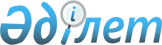 О внесении изменения в постановление Правительства Республики Казахстан от 17 февраля 2011 года № 151 "О Стратегическом плане Национального космического агентства Республики Казахстан на 2011 - 2015 годы"Постановление Правительства Республики Казахстан от 31 декабря 2011 года № 1747

      В соответствии с Законом Республики Казахстан от 24 ноября 2011 года «О республиканском бюджете на 2012 – 2014 годы» Правительство Республики Казахстан ПОСТАНОВЛЯЕТ:



      1. Внести в постановление Правительства Республики Казахстан от 17 февраля 2011 года № 151 «О Стратегическом плане Национального космического агентства Республики Казахстан на 2011 – 2015 годы» (САПП Республики Казахстан, 2011 г., № 20, ст. 248) следующее изменение:



      Стратегический план Национального космического агентства Республики Казахстан на 2011 – 2015 годы, утвержденный указанным постановлением, изложить в новой редакции согласно приложению к настоящему постановлению.



      2. Настоящее постановление вводится в действие с 1 января 2012 года и подлежит официальному опубликованию.      Премьер-Министр

      Республики Казахстан                       К. Масимов

Утвержден            

постановлением Правительства 

Республики Казахстан      

от 31 декабря 2011 года № 1747 

Стратегический план

Национального космического агентства Республики Казахстан

на 2011 – 2015 годы 

1. Миссия и видение

      Миссия: формирование новой для страны полноценной космической отрасли, удовлетворяющей потребностям экономики и общества.

      Видение: космическая отрасль как наукоемкий и высокотехнологичный сектор экономики, способствующий вхождению Казахстана в число наиболее конкурентоспособных стран мира. 

2. Анализ текущей ситуации и тенденции развития

в сфере космической деятельности

      Стратегическое направление 1. Создание и развитие космической инфраструктуры.



      Основные параметры развития регулируемой отрасли или сферы деятельности.



      В настоящее время в мире действует около 30 космодромов. Среди них по количеству как общих пусков, так и коммерческих пусков лидирует космодром Байконур. Являясь крупнейшим в мире, космодром «Байконур» представляет собой уникальное конкурентное преимущество нашей страны.



      На космодроме «Байконур» функционируют космические ракетные комплексы (КРК) «Протон», «Союз», «Зенит», «Днепр», находится на стадии строительства КРК «Байтерек». Наряду с космодромом к наземной космической инфраструктуре Казахстана относятся наземный комплекс управления космических аппаратов (КА) связи в городе Акколь, специальное конструкторско-технологическое бюро космической техники (СКТБ КТ), два Центра приема и обработки космической информации, станция космических лучей, научные лаборатории, астрономическая обсерватория.



      По планам запусков на 2011 год с космодрома «Байконур» Россией запланировано 30 пусков, из них по коммерческим заказам 15 пусков, что составляет 50 % от общего количества пусков. Из 15 коммерческих пусков 12 приходится на ракету-носитель (РН) «Протон», 3 пуска – на РН «Зенит».



      Ежегодно Россия платит 115 млн. долларов США за аренду космодрома «Байконур» и вкладывает 100 млн. долларов США на поддержание его объектов. С точки зрения Казахстана получение ежегодной арендной платы есть не что иное, как реализация своего уникального конкурентного преимущества. За период аренды с 1994 по 2010 годы бюджет страны получил более 1,9 млрд. долларов США.



      Однако уникальное конкурентное преимущество Казахстана не может сохраняться без усилий с его стороны. По оценкам специалистов оставшийся срок физического и морального износа технологического оборудования космодрома составляет еще около 10 лет и, видимо, не случайно соответствует намеченному сроку строительства нового космодрома «Восточный» на территории России.



      Перспективы функционирования космодрома «Байконур» в условиях ухода России на космодром «Восточный» будут связаны лишь с выполнением заказов на коммерческие запуски. Основную нагрузку по коммерческим пускам несет РН «Протон». Однако РН «Протон» использует высокотоксичное ракетное топливо, поэтому на смену ему в 2017 году должен прийти экологически безопасный КРК «Байтерек».



      Начиная с 2008 года, в коммерческих запусках значительно возросла роль РН «Зенит». Большой коммерческий потенциал имеет РН «Днепр», который позволяет осуществить запуски космических аппаратов по самым низким в мире ценам.



      Анализ основных проблем.



      На сегодняшний день Республика Казахстан не имеет полноценной космической инфраструктуры. Поэтому создание космической инфраструктуры требует проведения комплексной и системной работы по решению целого комплекса задач:



      1) создание космических систем, имеющих в своем составе космические сегменты;



      2) создание полноценной наземной космической инфраструктуры, в том числе:



      создание средств производства КА и космической техники;



      развитие средств выведения космических аппаратов в космос;



      3) трансферт и освоение передовых космических технологий;



      4) развитие системы экологического нормирования космической деятельности.



      Оценка основных внешних и внутренних факторов.



      Состояние и тенденции мировой космической деятельности говорят о том, что в глобальной экономике сформировался отдельный полноценный рынок, который является крупным и быстроразвивающимся сегментом мирового рынка высоких технологий.



      По итогам 2010 года совокупный объем мирового космического рынка составил 276,5 млрд. долларов США, что больше показателя 2009 года на 7,7 %.



      Количество запусков за это время снизилось с 78 в 2009 году до 74 в 2010 году, однако количество полезных грузов увеличилось с 111 до 118 соответственно.



      Расходы правительств на гражданские и оборонные космические проекты в 2010 году выросли на 2 % по сравнению с 2009 годом и достигли 71,5 млрд. долларов США.



      Для успешного функционирования космодрома «Байконур», наряду с развитием его объектов, необходимо создать условия для увеличения числа заказов на запуски с него. Одним из таких условий является создание собственной проектно-конструкторской и технологической базы производства КА. Создание собственного СКТБ КТ со сборочно-испытательным комплексом космических аппаратов (СбИК КА) по сборке и испытаниям КА позволит на начальном этапе обеспечить полноценное участие Казахстана в создании отечественных спутников, а впоследствии разрабатывать и создавать спутниковые системы самостоятельно.



      Обобщая вышеизложенное, можно определить следующие слабые и сильные стороны развития космической отрасли Казахстана.



      Сильные стороны:



      наличие в собственности самого крупного и активного в мире космодрома «Байконур», который занимает первое место, как по общему количеству пусков, так и по количеству коммерческих пусков;



      внутренние потребности экономики страны в космических услугах;



      государственная поддержка развития космической деятельности.



      Слабые стороны:



      моральный и физический износ основных средств космодрома «Байконур», вследствие которого в ближайшие 10 лет существующие объекты космодрома исчерпают свои ресурсы;



      арендная плата за космодром «Байконур» направляется не на восстановление его основных средств, а направляется на текущее потребление экономики страны;



      недостаток в специалистах, которые обладают практическим опытом, навыками и умениями создания и эксплуатации космической техники.

      Стратегическое направление 2. Развитие научной и научно-технологической базы космической деятельности.



      Основные параметры развития регулируемой отрасли или сферы деятельности.



      Космические исследования в Казахстане берут свое начало от единой научной системы бывшего СССР.



      Астрофизический институт им. В.Г.Фесенкова и Институт ионосферы обеспечили исследования в области, соответственно, дальнего и ближнего космоса на мировом уровне. Так, в Астрофизическом институте действовала Лаборатория наблюдения искусственных спутников Земли (ИСЗ), которая проводила работы по заданию Службы контроля космического пространства СССР. В Институте ионосферы действовал радиополигон «Орбита», где проводились измерения характеристик радиосигналов, принимаемых с космических аппаратов, и разрабатывались модели ионосферы и учета эффектов ионосферной среды в навигационных задачах.



      Начиная с 1991 года, в Казахстане начали развиваться космические исследования, связанные с пилотируемыми полетами. Был организован Институт космических исследований, нацеленный на проведение фундаментальных и прикладных исследований в области дистанционного зондирования Земли, космического материаловедения. Институт стал головной организацией по разработке и реализации программ научных исследований и экспериментов Республики Казахстан для пилотируемых полетов казахстанских космонавтов.



      Были успешно выполнены программы научных исследований и экспериментов на борту орбитального комплекса (ОК) «Мир» и Международной космической станции (МКС). Так, на ОК «Мир» в 1991 году, во время полета Аубакирова Т.О., выполнено пять космических экспериментов с участием пяти институтов АН КазССР; в 1994 году, во время первого полета Мусабаева Т.А. – выполнено восемь экспериментов с участием более десяти институтов Национальной академии наук Республики Казахстан, в 1998 году, во время второго полета Мусабаева Т.А. – выполнено 23 комплексных эксперимента с участием ученых и специалистов более 20 организаций. В 2001 году Казахстан одним из первых реализовал программу научных исследований и экспериментов на борту МКС во время третьего полета Мусабаева Т.А.



      В целях концентрации научно-технического потенциала и обеспечения координации фундаментальных и прикладных исследований в области космической техники и технологий постановлениями Правительства Республики Казахстан было создано акционерное общество «Национальный центр космических исследований и технологий» (АО «НЦКИТ»).



      АО «НЦКИТ» проводило исследования по Государственной программе «Развитие космической деятельности в Республике Казахстан на 2005-2007 годы», РБП «Прикладные научные исследования в области космической деятельности на 2008-2010 годы».



      В настоящее время АО «НЦКИТ» имеет развитую научно-экспериментальную базу. В частности, Астрофизический институт им. В.Г. Фесенкова имеет Тянь-Шанскую высокогорную астрофизическую обсерваторию, Обсерваторию астрофизических исследований и Обсерваторию Ассы. Институт ионосферы имеет радиополигон «Орбита» и экспедиционную базу «Космостанция». Институт космических исследований имеет Центр приема космической информации и Центр космического мониторинга.



      Создан Институт космической техники и технологий, призванный разрабатывать новые образцы космической техники и технологий, а также аппаратно-программные средства для конечных потребителей космических услуг.



      Большим потенциалом в области фундаментальных и прикладных научных исследований и разработок, связанных с созданием космической техники, располагают казахстанские научные школы в области небесной механики, механики деформируемого твердого тела, теории машин и механизмов, механики жидкости и газов.



      Кроме того, в целях эффективного использования данных КС ДЗЗ РК для дальнейшей ее интеграции с разрабатываемыми отраслевыми информационными системами, в т.ч. с автоматизированной системой государственного земельного кадастра Республики Казахстан и другими, требуется разработка научно-инновационных технологий в виде национальной инфраструктуры пространственных данных.



      Анализ основных проблем.



      Основные проблемы развития научной и научно-технологической базы космической отрасли связаны с тем, что ранее в Казахстане не проводились научные исследования, непосредственно связанные с разработкой космической техники. Значительный научный потенциал, упомянутый выше, относится в основном к фундаментальным научным исследованиям, а к прикладным научным исследованиям относится только в части исследований в области дистанционного зондирования Земли.



      Поэтому на сегодня весьма актуальна задача развития прикладных научных исследований по следующим направлениям:



      проведение системных исследований по определению перспективных направлений технологического развития космической отрасли, обоснованию научно-технических приоритетов и ключевых технологий;



      проведение научно-исследовательских, опытно-конструкторских и экспериментальных работ по созданию новых образцов космической техники, технологий, их применению в различных областях науки, техники, производства;



      разработка научно-методического обеспечения системы технического регулирования в сфере космической деятельности.



      При этом, исследовательское оборудование научных организаций в значительной степени морально и физически устарело, требует обновления и модернизации. По новым направлениям прикладных научных исследований требуется создание и оснащение современным опытно-экспериментальным оборудованием соответствующих лабораторий. Соответственно, данная работа требует подготовки специалистов в этой области.



      Оценка основных внешних и внутренних факторов.



      В мировой практике космической деятельности определена минимальная структура, которая может стать основой космической отрасли, и представляет собой единую технологическую цепочку взаимосвязанных звеньев:



      1) научная и научно–технологическая база;



      2) проектно-конструкторская и производственная база;



      3) средства выведения в космос и наземные средства управления КА;



      4) сеть операторов космических услуг.



      Второе, третье и четвертое звенья космической отрасли нашей республики только начали создаваться в рамках космических программ, за исключением имеющейся производственно-технической базы находящегося в аренде космодрома «Байконур». Поэтому на сегодня основной движущей силой космической деятельности в республике является первое из указанных звеньев космической отрасли.



      Эта оценка ведущей роли научной и научно-технологической базы в создании космической отрасли полностью соответствует историческому опыту и закономерностям развития космической деятельности мировых космических держав и связана с тем, что космическая отрасль является самой наукоемкой и высокотехнологичной среди всех отраслей. Развитие научной и научно-технологической базы позволяет одновременно решить и задачи развития науки, и задачи трансферта высоких технологий, поэтому в космических программах различных государств большое внимание уделяется проведению научных исследований.



      Сегодня уже всем очевидно, что эффективное освоение космоса требует опережающего развития фундаментальных и прикладных исследований в таких областях как физика ближнего и дальнего космоса, радиоэлектроника и связь, материаловедение, космическое приборостроение, дистанционное зондирование Земли.



      Исходя из изложенного, в нынешних условиях, когда космическая деятельность в республике находится на своей ранней стадии развития, жизненно необходимо обеспечить мощное научное сопровождение всех проектов по созданию космической техники и технологий.



      Для этого, в первую очередь, необходимо создание современной лабораторной и опытно-экспериментальной базы космической науки, обеспечивающей развитие новых научных направлений по разработке перспективных образцов космической техники и технологий, по расширению их использования в отраслях экономики Казахстана. 

Раздел 3. Стратегические направления, цели, задачи, целевые

индикаторы, мероприятия и показатели результатов 

3.1. Стратегические направления, цели, задачи, целевые

индикаторы, мероприятия и показатели результатов

Стратегическое направление 1. Создание и развитие космической инфраструктуры.

Цель 1.1. Удовлетворение растущих потребностей экономики и общества в космических средствах и услугах.

Коды бюджетных программ, направленных на достижение данной цели: БП 005; БП 009; БП 011. 

3.2. Соответствие стратегических направлений и целей

государственного органа стратегическим целям государства 

Раздел 4. Развитие функциональных возможностей 

Раздел 5. Межведомственное взаимодействие 

Раздел 6. Управление рисками 

Раздел 7. Бюджетные программы 

7.1. Бюджетные программы 

7.2 Свод бюджетных расходов

Примечание: расшифровка аббревиатур:

АО «РЦКС» – акционерное общество «Республиканский центр космической связи»

АО «НК «ҚҒС» – акционерное общество «Национальная компания «Қазақстан Ғарыш Сапары»

АО «НЦКИТ» – акционерное общество «Национальный центр космических исследований и технологий»

АО «СП «Байтерек» – акционерное общество «Совместное предприятие «Байтерек»

РГП «Инфракос» – Республиканское государственное предприятие «Инфракос»

РГП «НИЦ «Ғарыш-Экология» – Республиканское государственное предприятие «НИЦ «Ғарыш-Экология»

МВД – Министерство внутренних дел Республики Казахстан

МЗ – Министерство здравоохранения Республики Казахстан

МИД – Министерство иностранных дел Республики Казахстан

МИНТ – Министерство индустрии и новых технологий Республики Казахстан

МНГ – Министерство нефти и газа Республики Казахстан

МСИ – Министерство связи и информации Республики Казахстан

МО – Министерство обороны Республики Казахстан

МОН – Министерство образования и науки Республики Казахстан

МООС – Министерство охраны окружающей среды Республики Казахстан

МСХ – Министерство сельского хозяйства Республики Казахстан

МТК – Министерство транспорта и коммуникаций Республики Казахстан

МТСЗН – Министерство труда и социальной защиты населения Республики Казахстан

МФ – Министерство финансов Республики Казахстан

МЧС – Министерство по чрезвычайным ситуациям Республики Казахстан

МЭРТ – Министерство экономического развития и торговли Республики Казахстан

НКА – Национальное космическое агентство Республики Казахстан

АУЗР – Агентство Республики Казахстан по управлению земельными ресурсами

АС – Агентство по статистике Республики Казахстан

КНБ – Комитет национальной безопасности Республики Казахстан

ВЭФ – Всемирный экономический форум
					© 2012. РГП на ПХВ «Институт законодательства и правовой информации Республики Казахстан» Министерства юстиции Республики Казахстан
				Целевой индикаторИсточник

информа-

цииед-ца

изм.в том числе с указанием

промежуточного значенияв том числе с указанием

промежуточного значенияв том числе с указанием

промежуточного значенияв том числе с указанием

промежуточного значенияв том числе с указанием

промежуточного значенияв том числе с указанием

промежуточного значенияв том числе с указанием

промежуточного значенияЦелевой индикаторИсточник

информа-

цииед-ца

изм.в

отчетном

периодев

отчетном

периодев плановом периодев плановом периодев плановом периодев плановом периодев плановом периодеЦелевой индикаторИсточник

информа-

цииед-ца

изм.2009

год2010

год2011

год2012

год2013

год2014

год2015

год123456789101. Степень удовлетворения

потребностей страны в каналах

фиксированной спутниковой связиотчет

АО «РЦКС»%--30505080802. Степень удовлетворения

потребностей страны в услугах

высокоточной спутниковой

навигацииотчет

АО «НК

«ҚҒС»%

покры-

тия

терри-

тории

РК---11,511,570703. Доля данных с казахстанских

КА ДЗЗ в общем количестве

космических данных,

предоставляемых потребителямотчет

АО «НК

«ҚҒС»%-----50504. Позиция Казахстана в ГИК ВЭФ

по показателю «Прозрачность

решений, принимаемых

государственным органом»отчет ВЭФместо83754646464545Показатели прямых результатовИсточник

информа-

цииед-ца

изм.Отчетный

периодОтчетный

периодплановый периодплановый периодплановый периодплановый периодплановый периодПоказатели прямых результатовИсточник

информа-

цииед-ца

изм.2009

год2010

год2011

год2012

год2013

год2014

год2015

год123456789101. Объем валовой добавленной

стоимости товаров, работ и услуг

космической деятельностиинформа-

ция

АС РКмлрд.

тенге------852. Объем экспорта товаров, работ

и услуг космической деятельностиинформа-

ция

АС РКмлрд.

тенге------15Задача 1.1.1. Создание космической системы связиЗадача 1.1.1. Создание космической системы связиЗадача 1.1.1. Создание космической системы связиЗадача 1.1.1. Создание космической системы связиЗадача 1.1.1. Создание космической системы связиЗадача 1.1.1. Создание космической системы связиЗадача 1.1.1. Создание космической системы связиЗадача 1.1.1. Создание космической системы связиЗадача 1.1.1. Создание космической системы связиЗадача 1.1.1. Создание космической системы связиПоказатели прямых результатовИсточник

информацииед-ца

изм.Отчетный

периодОтчетный

периодплановый периодплановый периодплановый периодплановый периодплановый периодПоказатели прямых результатовИсточник

информацииед-ца

изм.2009

год2010

год2011

год2012

год2013

год2014

год2015

год12345678910Количество действующих КА

космической системы связиотчет

АО «РЦКС»Кол-во

КА--1--2-Мероприятия для достижения показателей прямых результатовМероприятия для достижения показателей прямых результатовМероприятия для достижения показателей прямых результатовМероприятия для достижения показателей прямых результатовМероприятия для достижения показателей прямых результатов2011

год2012

год2013

год2014

год2015

год11111234561. Ввод в штатную эксплуатацию космического аппарата связи и

вещания (КА) «KazSat-2»1. Ввод в штатную эксплуатацию космического аппарата связи и

вещания (КА) «KazSat-2»1. Ввод в штатную эксплуатацию космического аппарата связи и

вещания (КА) «KazSat-2»1. Ввод в штатную эксплуатацию космического аппарата связи и

вещания (КА) «KazSat-2»1. Ввод в штатную эксплуатацию космического аппарата связи и

вещания (КА) «KazSat-2»Х----2. Страхование КА «KazSat-2»2. Страхование КА «KazSat-2»2. Страхование КА «KazSat-2»2. Страхование КА «KazSat-2»2. Страхование КА «KazSat-2»ХХХХХ3. Создание и запуск КА «KazSat-3»3. Создание и запуск КА «KazSat-3»3. Создание и запуск КА «KazSat-3»3. Создание и запуск КА «KazSat-3»3. Создание и запуск КА «KazSat-3»ХХХХ-4. Ввод в штатную эксплуатацию КА «KazSat-3»4. Ввод в штатную эксплуатацию КА «KazSat-3»4. Ввод в штатную эксплуатацию КА «KazSat-3»4. Ввод в штатную эксплуатацию КА «KazSat-3»4. Ввод в штатную эксплуатацию КА «KazSat-3»---Х-5. Страхование КА «KazSat-3»5. Страхование КА «KazSat-3»5. Страхование КА «KazSat-3»5. Страхование КА «KazSat-3»5. Страхование КА «KazSat-3»---ХХ6. Ввод в эксплуатацию резервного наземного комплекса

управления (РНКУ)6. Ввод в эксплуатацию резервного наземного комплекса

управления (РНКУ)6. Ввод в эксплуатацию резервного наземного комплекса

управления (РНКУ)6. Ввод в эксплуатацию резервного наземного комплекса

управления (РНКУ)6. Ввод в эксплуатацию резервного наземного комплекса

управления (РНКУ)-Х---7. Страхование наземного комплекса управления и РНКУ7. Страхование наземного комплекса управления и РНКУ7. Страхование наземного комплекса управления и РНКУ7. Страхование наземного комплекса управления и РНКУ7. Страхование наземного комплекса управления и РНКУ-ХХХХЗадача 1.1.2. Создание космической системы дистанционного зондирования Земли

Республики КазахстанЗадача 1.1.2. Создание космической системы дистанционного зондирования Земли

Республики КазахстанЗадача 1.1.2. Создание космической системы дистанционного зондирования Земли

Республики КазахстанЗадача 1.1.2. Создание космической системы дистанционного зондирования Земли

Республики КазахстанЗадача 1.1.2. Создание космической системы дистанционного зондирования Земли

Республики КазахстанЗадача 1.1.2. Создание космической системы дистанционного зондирования Земли

Республики КазахстанЗадача 1.1.2. Создание космической системы дистанционного зондирования Земли

Республики КазахстанЗадача 1.1.2. Создание космической системы дистанционного зондирования Земли

Республики КазахстанЗадача 1.1.2. Создание космической системы дистанционного зондирования Земли

Республики КазахстанЗадача 1.1.2. Создание космической системы дистанционного зондирования Земли

Республики КазахстанПоказатели прямых результатовИсточник

информацииед-ца

изм.отчетный

периодотчетный

периодплановый периодплановый периодплановый периодплановый периодплановый периодПоказатели прямых результатовИсточник

информацииед-ца

изм.2009

год2010

год2011

год2012

год2013

год2014

год2015

год12345678910Количество действующих КА

космической системы ДЗЗотчет

АО «НК

«ҚҒС»%-----2-Мероприятия для достижения показателей прямых результатовМероприятия для достижения показателей прямых результатовМероприятия для достижения показателей прямых результатовМероприятия для достижения показателей прямых результатовМероприятия для достижения показателей прямых результатов2011

год2012

год2013

год2014

год2015

год11111234561. Создание и запуск оптического спутника среднего

разрешения1. Создание и запуск оптического спутника среднего

разрешения1. Создание и запуск оптического спутника среднего

разрешения1. Создание и запуск оптического спутника среднего

разрешения1. Создание и запуск оптического спутника среднего

разрешенияХХХ--2. Ввод в штатную эксплуатацию оптического спутника среднего

разрешения2. Ввод в штатную эксплуатацию оптического спутника среднего

разрешения2. Ввод в штатную эксплуатацию оптического спутника среднего

разрешения2. Ввод в штатную эксплуатацию оптического спутника среднего

разрешения2. Ввод в штатную эксплуатацию оптического спутника среднего

разрешения---Х-3. Создание и запуск оптического спутника высокого

разрешения3. Создание и запуск оптического спутника высокого

разрешения3. Создание и запуск оптического спутника высокого

разрешения3. Создание и запуск оптического спутника высокого

разрешения3. Создание и запуск оптического спутника высокого

разрешенияХХХХ-4. Ввод в штатную эксплуатацию оптического спутника высокого

разрешения4. Ввод в штатную эксплуатацию оптического спутника высокого

разрешения4. Ввод в штатную эксплуатацию оптического спутника высокого

разрешения4. Ввод в штатную эксплуатацию оптического спутника высокого

разрешения4. Ввод в штатную эксплуатацию оптического спутника высокого

разрешения---Х-5. Строительство наземного комплекса космической системы ДЗЗ5. Строительство наземного комплекса космической системы ДЗЗ5. Строительство наземного комплекса космической системы ДЗЗ5. Строительство наземного комплекса космической системы ДЗЗ5. Строительство наземного комплекса космической системы ДЗЗХХХ--6. Ввод в эксплуатацию наземного комплекса космической

системы ДЗЗ6. Ввод в эксплуатацию наземного комплекса космической

системы ДЗЗ6. Ввод в эксплуатацию наземного комплекса космической

системы ДЗЗ6. Ввод в эксплуатацию наземного комплекса космической

системы ДЗЗ6. Ввод в эксплуатацию наземного комплекса космической

системы ДЗЗ---Х-Задача 1.1.3. Создание космической системы научно-технологического назначенияЗадача 1.1.3. Создание космической системы научно-технологического назначенияЗадача 1.1.3. Создание космической системы научно-технологического назначенияЗадача 1.1.3. Создание космической системы научно-технологического назначенияЗадача 1.1.3. Создание космической системы научно-технологического назначенияЗадача 1.1.3. Создание космической системы научно-технологического назначенияЗадача 1.1.3. Создание космической системы научно-технологического назначенияЗадача 1.1.3. Создание космической системы научно-технологического назначенияЗадача 1.1.3. Создание космической системы научно-технологического назначенияЗадача 1.1.3. Создание космической системы научно-технологического назначенияПоказатели прямых результатовИсточник

информацииед-ца

изм.отчетный

периодотчетный

периодплановый периодплановый периодплановый периодплановый периодплановый периодПоказатели прямых результатовИсточник

информацииед-ца

изм.2009

год2010

год2011

год2012

год2013

год2014

год2015

год12345678910Количество действующих КА

космической системы

научно-технологического

назначенияотчет

АО «НК

«ҚҒС»кол-во

КА------1Мероприятия для достижения показателей прямых результатовМероприятия для достижения показателей прямых результатовМероприятия для достижения показателей прямых результатовМероприятия для достижения показателей прямых результатовМероприятия для достижения показателей прямых результатов2011

год2012

год2013

год2014

год2015

год11111234561. Разработка ТЭО на создание космической системы

научно-технологического назначения1. Разработка ТЭО на создание космической системы

научно-технологического назначения1. Разработка ТЭО на создание космической системы

научно-технологического назначения1. Разработка ТЭО на создание космической системы

научно-технологического назначения1. Разработка ТЭО на создание космической системы

научно-технологического назначенияХХ---2. Создание КА научно-технологического назначения и его

наземного сегмента управления2. Создание КА научно-технологического назначения и его

наземного сегмента управления2. Создание КА научно-технологического назначения и его

наземного сегмента управления2. Создание КА научно-технологического назначения и его

наземного сегмента управления2. Создание КА научно-технологического назначения и его

наземного сегмента управления--ХХХЗадача 1.1.4. Создание наземной космической инфраструктурыЗадача 1.1.4. Создание наземной космической инфраструктурыЗадача 1.1.4. Создание наземной космической инфраструктурыЗадача 1.1.4. Создание наземной космической инфраструктурыЗадача 1.1.4. Создание наземной космической инфраструктурыЗадача 1.1.4. Создание наземной космической инфраструктурыЗадача 1.1.4. Создание наземной космической инфраструктурыЗадача 1.1.4. Создание наземной космической инфраструктурыЗадача 1.1.4. Создание наземной космической инфраструктурыЗадача 1.1.4. Создание наземной космической инфраструктурыПоказатели прямых результатовИсточник

информацииед-ца

изм.отчетный

периодотчетный

периодплановый периодплановый периодплановый периодплановый периодплановый периодПоказатели прямых результатовИсточник

информацииед-ца

изм.2009

год2010

год2011

год2012

год2013

год2014

год2015

год12345678910Количество объектов наземной

космической инфраструктуры,

введенных в эксплуатациюотчет

АО «НК

«ҚҒС»комп-

лекс----3--Мероприятия для достижения показателей прямых результатовМероприятия для достижения показателей прямых результатовМероприятия для достижения показателей прямых результатовМероприятия для достижения показателей прямых результатовМероприятия для достижения показателей прямых результатов2011

год2012

год2013

год2014

год2015

год11111234561. Создание технического комплекса СКТБ1. Создание технического комплекса СКТБ1. Создание технического комплекса СКТБ1. Создание технического комплекса СКТБ1. Создание технического комплекса СКТБХХХ--2. Ввод в эксплуатацию технического комплекса СКТБ2. Ввод в эксплуатацию технического комплекса СКТБ2. Ввод в эксплуатацию технического комплекса СКТБ2. Ввод в эксплуатацию технического комплекса СКТБ2. Ввод в эксплуатацию технического комплекса СКТБ--Х--3. Строительство здания сборочно-испытательного комплекса КА3. Строительство здания сборочно-испытательного комплекса КА3. Строительство здания сборочно-испытательного комплекса КА3. Строительство здания сборочно-испытательного комплекса КА3. Строительство здания сборочно-испытательного комплекса КАХХХ--4. Ввод в эксплуатацию сборочно-испытательного комплекса КА

(СбИК КА)4. Ввод в эксплуатацию сборочно-испытательного комплекса КА

(СбИК КА)4. Ввод в эксплуатацию сборочно-испытательного комплекса КА

(СбИК КА)4. Ввод в эксплуатацию сборочно-испытательного комплекса КА

(СбИК КА)4. Ввод в эксплуатацию сборочно-испытательного комплекса КА

(СбИК КА)--Х--5. Строительство здания центра наземной инфраструктуры СВСН5. Строительство здания центра наземной инфраструктуры СВСН5. Строительство здания центра наземной инфраструктуры СВСН5. Строительство здания центра наземной инфраструктуры СВСН5. Строительство здания центра наземной инфраструктуры СВСНХХХ--6. Ввод в эксплуатацию наземной инфраструктуры системы

высокоточной спутниковой навигации (СВСН)6. Ввод в эксплуатацию наземной инфраструктуры системы

высокоточной спутниковой навигации (СВСН)6. Ввод в эксплуатацию наземной инфраструктуры системы

высокоточной спутниковой навигации (СВСН)6. Ввод в эксплуатацию наземной инфраструктуры системы

высокоточной спутниковой навигации (СВСН)6. Ввод в эксплуатацию наземной инфраструктуры системы

высокоточной спутниковой навигации (СВСН)--Х--Цель 1.2. Обеспечение постепенного перехода космодрома «Байконур» Республике Казахстан

и дальнейшего его использования.

Коды бюджетных программ, направленных на достижение данной цели: БП 004; БП 006; БП

010; БП 015.Цель 1.2. Обеспечение постепенного перехода космодрома «Байконур» Республике Казахстан

и дальнейшего его использования.

Коды бюджетных программ, направленных на достижение данной цели: БП 004; БП 006; БП

010; БП 015.Цель 1.2. Обеспечение постепенного перехода космодрома «Байконур» Республике Казахстан

и дальнейшего его использования.

Коды бюджетных программ, направленных на достижение данной цели: БП 004; БП 006; БП

010; БП 015.Цель 1.2. Обеспечение постепенного перехода космодрома «Байконур» Республике Казахстан

и дальнейшего его использования.

Коды бюджетных программ, направленных на достижение данной цели: БП 004; БП 006; БП

010; БП 015.Цель 1.2. Обеспечение постепенного перехода космодрома «Байконур» Республике Казахстан

и дальнейшего его использования.

Коды бюджетных программ, направленных на достижение данной цели: БП 004; БП 006; БП

010; БП 015.Цель 1.2. Обеспечение постепенного перехода космодрома «Байконур» Республике Казахстан

и дальнейшего его использования.

Коды бюджетных программ, направленных на достижение данной цели: БП 004; БП 006; БП

010; БП 015.Цель 1.2. Обеспечение постепенного перехода космодрома «Байконур» Республике Казахстан

и дальнейшего его использования.

Коды бюджетных программ, направленных на достижение данной цели: БП 004; БП 006; БП

010; БП 015.Цель 1.2. Обеспечение постепенного перехода космодрома «Байконур» Республике Казахстан

и дальнейшего его использования.

Коды бюджетных программ, направленных на достижение данной цели: БП 004; БП 006; БП

010; БП 015.Цель 1.2. Обеспечение постепенного перехода космодрома «Байконур» Республике Казахстан

и дальнейшего его использования.

Коды бюджетных программ, направленных на достижение данной цели: БП 004; БП 006; БП

010; БП 015.Цель 1.2. Обеспечение постепенного перехода космодрома «Байконур» Республике Казахстан

и дальнейшего его использования.

Коды бюджетных программ, направленных на достижение данной цели: БП 004; БП 006; БП

010; БП 015.Целевой индикаторИсточник

информацииед-ца

изм.в том числе с указанием

промежуточного значенияв том числе с указанием

промежуточного значенияв том числе с указанием

промежуточного значенияв том числе с указанием

промежуточного значенияв том числе с указанием

промежуточного значенияв том числе с указанием

промежуточного значенияв том числе с указанием

промежуточного значенияЦелевой индикаторИсточник

информацииед-ца

изм.отчетный

периодотчетный

периодв плановом периодев плановом периодев плановом периодев плановом периодев плановом периодеЦелевой индикаторИсточник

информацииед-ца

изм.2009

год2010

год2011

год2012

год2013

год2014

год2015

год123456789101. Количество коммерческих

проектов с участием Казахстана

по использованию РН «Днепр»отчет

АО «НК

«ҚҒС»кол-во

проек-

тов--1----Задача 1.2.1. Создание экологически безопасного космического ракетного комплекса (КРК) «Байтерек» на космодроме «Байконур»Задача 1.2.1. Создание экологически безопасного космического ракетного комплекса (КРК) «Байтерек» на космодроме «Байконур»Задача 1.2.1. Создание экологически безопасного космического ракетного комплекса (КРК) «Байтерек» на космодроме «Байконур»Задача 1.2.1. Создание экологически безопасного космического ракетного комплекса (КРК) «Байтерек» на космодроме «Байконур»Задача 1.2.1. Создание экологически безопасного космического ракетного комплекса (КРК) «Байтерек» на космодроме «Байконур»Задача 1.2.1. Создание экологически безопасного космического ракетного комплекса (КРК) «Байтерек» на космодроме «Байконур»Задача 1.2.1. Создание экологически безопасного космического ракетного комплекса (КРК) «Байтерек» на космодроме «Байконур»Задача 1.2.1. Создание экологически безопасного космического ракетного комплекса (КРК) «Байтерек» на космодроме «Байконур»Задача 1.2.1. Создание экологически безопасного космического ракетного комплекса (КРК) «Байтерек» на космодроме «Байконур»Задача 1.2.1. Создание экологически безопасного космического ракетного комплекса (КРК) «Байтерек» на космодроме «Байконур»Показатели прямых результатовИсточник

информацииед-ца

изм.отчетный

периодотчетный

периодплановый периодплановый периодплановый периодплановый периодплановый периодПоказатели прямых результатовИсточник

информацииед-ца

изм.2009

год2010

год2011

год2012

год2013

год2014

год2015

год123456789101.Завершение строительства

наземного комплекса КРК

«Байтерек»отчет АО

«Байтерек»кол-во

комп-

лексов------1Мероприятия для достижения показателей прямых результатовМероприятия для достижения показателей прямых результатовМероприятия для достижения показателей прямых результатовМероприятия для достижения показателей прямых результатовМероприятия для достижения показателей прямых результатов2011

год2012

год2013

год2014

год2015

год11111234561. Создание технологического оборудования КРК «Байтерек»1. Создание технологического оборудования КРК «Байтерек»1. Создание технологического оборудования КРК «Байтерек»1. Создание технологического оборудования КРК «Байтерек»1. Создание технологического оборудования КРК «Байтерек»ХХХХ-2. Строительство зданий и сооружений КРК «Байтерек»2. Строительство зданий и сооружений КРК «Байтерек»2. Строительство зданий и сооружений КРК «Байтерек»2. Строительство зданий и сооружений КРК «Байтерек»2. Строительство зданий и сооружений КРК «Байтерек»ХХХХХЗадача 1.2.2. Обеспечение участия Казахстана в коммерческом использовании РН «Днепр»

на космодроме «Байконур»Задача 1.2.2. Обеспечение участия Казахстана в коммерческом использовании РН «Днепр»

на космодроме «Байконур»Задача 1.2.2. Обеспечение участия Казахстана в коммерческом использовании РН «Днепр»

на космодроме «Байконур»Задача 1.2.2. Обеспечение участия Казахстана в коммерческом использовании РН «Днепр»

на космодроме «Байконур»Задача 1.2.2. Обеспечение участия Казахстана в коммерческом использовании РН «Днепр»

на космодроме «Байконур»Задача 1.2.2. Обеспечение участия Казахстана в коммерческом использовании РН «Днепр»

на космодроме «Байконур»Задача 1.2.2. Обеспечение участия Казахстана в коммерческом использовании РН «Днепр»

на космодроме «Байконур»Задача 1.2.2. Обеспечение участия Казахстана в коммерческом использовании РН «Днепр»

на космодроме «Байконур»Задача 1.2.2. Обеспечение участия Казахстана в коммерческом использовании РН «Днепр»

на космодроме «Байконур»Задача 1.2.2. Обеспечение участия Казахстана в коммерческом использовании РН «Днепр»

на космодроме «Байконур»Показатели прямых результатовИсточник

информацииед-ца

изм.отчетный

периодотчетный

периодплановый периодплановый периодплановый периодплановый периодплановый периодПоказатели прямых результатовИсточник

информацииед-ца

изм.2009

год2010

год2011

год2012

год2013

год2014

год2015

год123456789101. Доля участия в уставном

капитале ЗАО МКК «Космотрас» (РН

«Днепр»)отчет

АО «НК

«ҚҒС»%--1010333333Мероприятия для достижения показателей прямых результатовМероприятия для достижения показателей прямых результатовМероприятия для достижения показателей прямых результатовМероприятия для достижения показателей прямых результатовМероприятия для достижения показателей прямых результатов2011

год2012

год2013

год2014

год2015

год11111234561. Проведение мероприятий по приобретению акций ЗАО МКК

«Космотрас»1. Проведение мероприятий по приобретению акций ЗАО МКК

«Космотрас»1. Проведение мероприятий по приобретению акций ЗАО МКК

«Космотрас»1. Проведение мероприятий по приобретению акций ЗАО МКК

«Космотрас»1. Проведение мероприятий по приобретению акций ЗАО МКК

«Космотрас»ХХХ--Задача 1.2.3. Обеспечение сохранности объектов и эффективного управления имуществом комплекса «Байконур»Задача 1.2.3. Обеспечение сохранности объектов и эффективного управления имуществом комплекса «Байконур»Задача 1.2.3. Обеспечение сохранности объектов и эффективного управления имуществом комплекса «Байконур»Задача 1.2.3. Обеспечение сохранности объектов и эффективного управления имуществом комплекса «Байконур»Задача 1.2.3. Обеспечение сохранности объектов и эффективного управления имуществом комплекса «Байконур»Задача 1.2.3. Обеспечение сохранности объектов и эффективного управления имуществом комплекса «Байконур»Задача 1.2.3. Обеспечение сохранности объектов и эффективного управления имуществом комплекса «Байконур»Задача 1.2.3. Обеспечение сохранности объектов и эффективного управления имуществом комплекса «Байконур»Задача 1.2.3. Обеспечение сохранности объектов и эффективного управления имуществом комплекса «Байконур»Задача 1.2.3. Обеспечение сохранности объектов и эффективного управления имуществом комплекса «Байконур»Показатели прямых результатовИсточник

информацииед-ца

изм.отчетный

периодотчетный

периодплановый периодплановый периодплановый периодплановый периодплановый периодПоказатели прямых результатовИсточник

информацииед-ца

изм.2009

год2010

год2011

год2012

год2013

год2014

год2015

год123456789101. Количество объектов комплекса

«Байконур», не вошедших в состав

аренды Российской Федерацией и

исключенных из него, обеспеченные

охранойотчет

РГП

«Инфракос»кол-во

постов151515151515151. Количество объектов комплекса

«Байконур», не вошедших в состав

аренды Российской Федерацией и

исключенных из него, обеспеченные

охранойотчет

РГП

«Инфракос»кол-во

объек-

тов130135140140140145145Мероприятия для достижения показателей прямых результатовМероприятия для достижения показателей прямых результатовМероприятия для достижения показателей прямых результатовМероприятия для достижения показателей прямых результатовМероприятия для достижения показателей прямых результатов2011

год2012

год2013

год2014

год2015

год11111234561. Обеспечение охраны объектов комплекса «Байконур», не

вошедших в состав аренды Российской Федерацией и исключенных

из него1. Обеспечение охраны объектов комплекса «Байконур», не

вошедших в состав аренды Российской Федерацией и исключенных

из него1. Обеспечение охраны объектов комплекса «Байконур», не

вошедших в состав аренды Российской Федерацией и исключенных

из него1. Обеспечение охраны объектов комплекса «Байконур», не

вошедших в состав аренды Российской Федерацией и исключенных

из него1. Обеспечение охраны объектов комплекса «Байконур», не

вошедших в состав аренды Российской Федерацией и исключенных

из негоХХХХХ2. Организация работ по утилизации, ремонту объектов и

рекультивации территорий комплекса «Байконур», не входящих в

состав арендуемых Российской Федерацией2. Организация работ по утилизации, ремонту объектов и

рекультивации территорий комплекса «Байконур», не входящих в

состав арендуемых Российской Федерацией2. Организация работ по утилизации, ремонту объектов и

рекультивации территорий комплекса «Байконур», не входящих в

состав арендуемых Российской Федерацией2. Организация работ по утилизации, ремонту объектов и

рекультивации территорий комплекса «Байконур», не входящих в

состав арендуемых Российской Федерацией2. Организация работ по утилизации, ремонту объектов и

рекультивации территорий комплекса «Байконур», не входящих в

состав арендуемых Российской ФедерациейХХХХХСтратегическое направление 2. Развитие научной и научно-технологической базы

космической деятельности.

Цель 2.1. Повышение казахстанского содержания в создании и применении космической

техники и технологий.

Коды бюджетных программ, направленных на достижение данной цели: БП 002; БП 014; БП

017.Стратегическое направление 2. Развитие научной и научно-технологической базы

космической деятельности.

Цель 2.1. Повышение казахстанского содержания в создании и применении космической

техники и технологий.

Коды бюджетных программ, направленных на достижение данной цели: БП 002; БП 014; БП

017.Стратегическое направление 2. Развитие научной и научно-технологической базы

космической деятельности.

Цель 2.1. Повышение казахстанского содержания в создании и применении космической

техники и технологий.

Коды бюджетных программ, направленных на достижение данной цели: БП 002; БП 014; БП

017.Стратегическое направление 2. Развитие научной и научно-технологической базы

космической деятельности.

Цель 2.1. Повышение казахстанского содержания в создании и применении космической

техники и технологий.

Коды бюджетных программ, направленных на достижение данной цели: БП 002; БП 014; БП

017.Стратегическое направление 2. Развитие научной и научно-технологической базы

космической деятельности.

Цель 2.1. Повышение казахстанского содержания в создании и применении космической

техники и технологий.

Коды бюджетных программ, направленных на достижение данной цели: БП 002; БП 014; БП

017.Стратегическое направление 2. Развитие научной и научно-технологической базы

космической деятельности.

Цель 2.1. Повышение казахстанского содержания в создании и применении космической

техники и технологий.

Коды бюджетных программ, направленных на достижение данной цели: БП 002; БП 014; БП

017.Стратегическое направление 2. Развитие научной и научно-технологической базы

космической деятельности.

Цель 2.1. Повышение казахстанского содержания в создании и применении космической

техники и технологий.

Коды бюджетных программ, направленных на достижение данной цели: БП 002; БП 014; БП

017.Стратегическое направление 2. Развитие научной и научно-технологической базы

космической деятельности.

Цель 2.1. Повышение казахстанского содержания в создании и применении космической

техники и технологий.

Коды бюджетных программ, направленных на достижение данной цели: БП 002; БП 014; БП

017.Стратегическое направление 2. Развитие научной и научно-технологической базы

космической деятельности.

Цель 2.1. Повышение казахстанского содержания в создании и применении космической

техники и технологий.

Коды бюджетных программ, направленных на достижение данной цели: БП 002; БП 014; БП

017.Стратегическое направление 2. Развитие научной и научно-технологической базы

космической деятельности.

Цель 2.1. Повышение казахстанского содержания в создании и применении космической

техники и технологий.

Коды бюджетных программ, направленных на достижение данной цели: БП 002; БП 014; БП

017.Целевой индикаторИсточник

информацииед-ца

изм.в том числе с указанием

промежуточного значенияв том числе с указанием

промежуточного значенияв том числе с указанием

промежуточного значенияв том числе с указанием

промежуточного значенияв том числе с указанием

промежуточного значенияв том числе с указанием

промежуточного значенияв том числе с указанием

промежуточного значенияЦелевой индикаторИсточник

информацииед-ца

изм.в

отчетном

периодев

отчетном

периодев плановом периодев плановом периодев плановом периодев плановом периодев плановом периодеЦелевой индикаторИсточник

информацииед-ца

изм.2009

год2010

год2011

год2012

год2013

год2014

год2015

год123456789101. Количество организаций и

учреждений, использующих

наукоемкие космические технологии

и услугиотчет

АО

«НЦКИТ»кол-во

органи-

заций78910111213Задача 2.1.1. Развитие научной и опытно-экспериментальной базы космических исследованийЗадача 2.1.1. Развитие научной и опытно-экспериментальной базы космических исследованийЗадача 2.1.1. Развитие научной и опытно-экспериментальной базы космических исследованийЗадача 2.1.1. Развитие научной и опытно-экспериментальной базы космических исследованийЗадача 2.1.1. Развитие научной и опытно-экспериментальной базы космических исследованийЗадача 2.1.1. Развитие научной и опытно-экспериментальной базы космических исследованийЗадача 2.1.1. Развитие научной и опытно-экспериментальной базы космических исследованийЗадача 2.1.1. Развитие научной и опытно-экспериментальной базы космических исследованийЗадача 2.1.1. Развитие научной и опытно-экспериментальной базы космических исследованийЗадача 2.1.1. Развитие научной и опытно-экспериментальной базы космических исследованийПоказатели прямых результатовИсточник

информацииед-ца

изм.отчетный

периодотчетный

периодплановый периодплановый периодплановый периодплановый периодплановый периодПоказатели прямых результатовИсточник

информацииед-ца

изм.2009

год2010

год2011

год2012

год2013

год2014

год2015

год123456789101. Количество разработанных

новых наукоемких технологийотчет

АО «НЦКИТ»кол-во

ед.5997911102. Количество внедренных научных

разработок в практикуотчет

АО «НЦКИТ»кол-во

ед.2242245Мероприятия для достижения показателей прямых результатовМероприятия для достижения показателей прямых результатовМероприятия для достижения показателей прямых результатовМероприятия для достижения показателей прямых результатовМероприятия для достижения показателей прямых результатов2011

год2012

год2013

год2014

год2015

год11111234561. Разработка методов исследования объектов дальнего и ближнего

космоса1. Разработка методов исследования объектов дальнего и ближнего

космоса1. Разработка методов исследования объектов дальнего и ближнего

космоса1. Разработка методов исследования объектов дальнего и ближнего

космоса1. Разработка методов исследования объектов дальнего и ближнего

космосаХХХХХ2. Разработка методик, аппаратно-программных средств,

экспериментальных образцов космической техники и материалов2. Разработка методик, аппаратно-программных средств,

экспериментальных образцов космической техники и материалов2. Разработка методик, аппаратно-программных средств,

экспериментальных образцов космической техники и материалов2. Разработка методик, аппаратно-программных средств,

экспериментальных образцов космической техники и материалов2. Разработка методик, аппаратно-программных средств,

экспериментальных образцов космической техники и материаловХХХХХ3.Разработка технологий тематической обработки данных ДЗЗ3.Разработка технологий тематической обработки данных ДЗЗ3.Разработка технологий тематической обработки данных ДЗЗ3.Разработка технологий тематической обработки данных ДЗЗ3.Разработка технологий тематической обработки данных ДЗЗХХХХХ4. Разработка методов наземно-космического геодинамического и

геофизического мониторинга территории Казахстана4. Разработка методов наземно-космического геодинамического и

геофизического мониторинга территории Казахстана4. Разработка методов наземно-космического геодинамического и

геофизического мониторинга территории Казахстана4. Разработка методов наземно-космического геодинамического и

геофизического мониторинга территории Казахстана4. Разработка методов наземно-космического геодинамического и

геофизического мониторинга территории КазахстанаХХХХХ5. Разработка инвестиционных предложений по развитию

лабораторной и опытно-экспериментальной базы космических

исследований5. Разработка инвестиционных предложений по развитию

лабораторной и опытно-экспериментальной базы космических

исследований5. Разработка инвестиционных предложений по развитию

лабораторной и опытно-экспериментальной базы космических

исследований5. Разработка инвестиционных предложений по развитию

лабораторной и опытно-экспериментальной базы космических

исследований5. Разработка инвестиционных предложений по развитию

лабораторной и опытно-экспериментальной базы космических

исследований-Х---Задача 2.1.2. Развитие системы экологического нормирования космической деятельностиЗадача 2.1.2. Развитие системы экологического нормирования космической деятельностиЗадача 2.1.2. Развитие системы экологического нормирования космической деятельностиЗадача 2.1.2. Развитие системы экологического нормирования космической деятельностиЗадача 2.1.2. Развитие системы экологического нормирования космической деятельностиЗадача 2.1.2. Развитие системы экологического нормирования космической деятельностиЗадача 2.1.2. Развитие системы экологического нормирования космической деятельностиЗадача 2.1.2. Развитие системы экологического нормирования космической деятельностиЗадача 2.1.2. Развитие системы экологического нормирования космической деятельностиЗадача 2.1.2. Развитие системы экологического нормирования космической деятельностиПоказатели прямых результатовИсточник

информацииед-ца

изм.отчетный

периодотчетный

периодплановый периодплановый периодплановый периодплановый периодплановый периодПоказатели прямых результатовИсточник

информацииед-ца

изм.2009

год2010

год2011

год2012

год2013

год2014

год2015

год123456789101. Расширение базы

нормативно-методического

обеспечения комплексной оценки

состояния экосистем на

территориях, подверженных

воздействию ракетно-космической

деятельности (РКД)отчет

РГП «НИЦ

«Ғарыш-

Экология»ед.11332322. Информационно-аналитическое

обеспечение государственных

органов для принятия

управленческих решений в области

экологической безопасности РКДотчет

РГП «НИЦ

«Ғарыш-

Экология»%---100100100100Мероприятия для достижения показателей прямых результатовМероприятия для достижения показателей прямых результатовМероприятия для достижения показателей прямых результатовМероприятия для достижения показателей прямых результатовМероприятия для достижения показателей прямых результатов2011

год2012

год2013

год2014

год2015

год11111234561. Разработка проектов гигиенических нормативов1. Разработка проектов гигиенических нормативов1. Разработка проектов гигиенических нормативов1. Разработка проектов гигиенических нормативов1. Разработка проектов гигиенических нормативовХХХХХ2. Проведение работ по сбору информации для издания атласа

экологической безопасности РКД2. Проведение работ по сбору информации для издания атласа

экологической безопасности РКД2. Проведение работ по сбору информации для издания атласа

экологической безопасности РКД2. Проведение работ по сбору информации для издания атласа

экологической безопасности РКД2. Проведение работ по сбору информации для издания атласа

экологической безопасности РКДХХ---3. Разработка проектов технологических регламентов 

детоксикации почв, загрязненных КРТ3. Разработка проектов технологических регламентов 

детоксикации почв, загрязненных КРТ3. Разработка проектов технологических регламентов 

детоксикации почв, загрязненных КРТ3. Разработка проектов технологических регламентов 

детоксикации почв, загрязненных КРТ3. Разработка проектов технологических регламентов 

детоксикации почв, загрязненных КРТХ--Х-4. Разработка проектов методик определения КРТ и продуктов их

трансформации в объектах окружающей среды4. Разработка проектов методик определения КРТ и продуктов их

трансформации в объектах окружающей среды4. Разработка проектов методик определения КРТ и продуктов их

трансформации в объектах окружающей среды4. Разработка проектов методик определения КРТ и продуктов их

трансформации в объектах окружающей среды4. Разработка проектов методик определения КРТ и продуктов их

трансформации в объектах окружающей средыХХХХХЗадача 2.1.3. Развитие международного сотрудничества в области космической

деятельностиЗадача 2.1.3. Развитие международного сотрудничества в области космической

деятельностиЗадача 2.1.3. Развитие международного сотрудничества в области космической

деятельностиЗадача 2.1.3. Развитие международного сотрудничества в области космической

деятельностиЗадача 2.1.3. Развитие международного сотрудничества в области космической

деятельностиЗадача 2.1.3. Развитие международного сотрудничества в области космической

деятельностиЗадача 2.1.3. Развитие международного сотрудничества в области космической

деятельностиЗадача 2.1.3. Развитие международного сотрудничества в области космической

деятельностиЗадача 2.1.3. Развитие международного сотрудничества в области космической

деятельностиЗадача 2.1.3. Развитие международного сотрудничества в области космической

деятельностиПоказатели прямых результатовИсточник

информацииед-ца

изм.отчетный

периодотчетный

периодв плановом периодев плановом периодев плановом периодев плановом периодев плановом периодеПоказатели прямых результатовИсточник

информацииед-ца

изм.2009

год2010

год2011

год2012

год2013

год2014

год2015

год123456789101. Количество новых государств -

партнеровотчет

НКАкол-во22222212. Создание межгосударственных

радионавигационных и

испытательных центров

навигационного оборудования в РК

в рамках Межгосударственной

радионавигационной программы

государств-участников Содружества

Независимых Государствотчет

АО «НК

«ҚҒC»кол-во

центров----2--Мероприятия для достижения показателей прямых результатовМероприятия для достижения показателей прямых результатовМероприятия для достижения показателей прямых результатовМероприятия для достижения показателей прямых результатовМероприятия для достижения показателей прямых результатов2011

год2012

год2013

год2014

год2015

год11111234561. Подготовка и подписание соглашений с государствами в

области космической деятельности1. Подготовка и подписание соглашений с государствами в

области космической деятельности1. Подготовка и подписание соглашений с государствами в

области космической деятельности1. Подготовка и подписание соглашений с государствами в

области космической деятельности1. Подготовка и подписание соглашений с государствами в

области космической деятельностиXXXXX2. Разработка и согласование радионавигационного плана

государств-участников СНГ2. Разработка и согласование радионавигационного плана

государств-участников СНГ2. Разработка и согласование радионавигационного плана

государств-участников СНГ2. Разработка и согласование радионавигационного плана

государств-участников СНГ2. Разработка и согласование радионавигационного плана

государств-участников СНГX----3. Разработка Концепции и технических предложений по созданию

интеллектуальной системы наземного транспорта стран СНГ3. Разработка Концепции и технических предложений по созданию

интеллектуальной системы наземного транспорта стран СНГ3. Разработка Концепции и технических предложений по созданию

интеллектуальной системы наземного транспорта стран СНГ3. Разработка Концепции и технических предложений по созданию

интеллектуальной системы наземного транспорта стран СНГ3. Разработка Концепции и технических предложений по созданию

интеллектуальной системы наземного транспорта стран СНГ-X---4. Разработка Концепции, определяющей использование

радионавигационной информации в интересах различных групп

потребителей государств - участников СНГ4. Разработка Концепции, определяющей использование

радионавигационной информации в интересах различных групп

потребителей государств - участников СНГ4. Разработка Концепции, определяющей использование

радионавигационной информации в интересах различных групп

потребителей государств - участников СНГ4. Разработка Концепции, определяющей использование

радионавигационной информации в интересах различных групп

потребителей государств - участников СНГ4. Разработка Концепции, определяющей использование

радионавигационной информации в интересах различных групп

потребителей государств - участников СНГ-X---5. Организация работ по созданию межгосударственных

радионавигационных и испытательных центров навигационного

оборудования в РК5. Организация работ по созданию межгосударственных

радионавигационных и испытательных центров навигационного

оборудования в РК5. Организация работ по созданию межгосударственных

радионавигационных и испытательных центров навигационного

оборудования в РК5. Организация работ по созданию межгосударственных

радионавигационных и испытательных центров навигационного

оборудования в РК5. Организация работ по созданию межгосударственных

радионавигационных и испытательных центров навигационного

оборудования в РКХХХ--Задача 2.1.4. Развитие кадрового потенциала в области космической деятельностиЗадача 2.1.4. Развитие кадрового потенциала в области космической деятельностиЗадача 2.1.4. Развитие кадрового потенциала в области космической деятельностиЗадача 2.1.4. Развитие кадрового потенциала в области космической деятельностиЗадача 2.1.4. Развитие кадрового потенциала в области космической деятельностиЗадача 2.1.4. Развитие кадрового потенциала в области космической деятельностиЗадача 2.1.4. Развитие кадрового потенциала в области космической деятельностиЗадача 2.1.4. Развитие кадрового потенциала в области космической деятельностиЗадача 2.1.4. Развитие кадрового потенциала в области космической деятельностиЗадача 2.1.4. Развитие кадрового потенциала в области космической деятельностиПоказатели прямых результатовИсточник

информацииед-ца

изм.отчетный

периодотчетный

периодв плановом периодев плановом периодев плановом периодев плановом периодев плановом периодеПоказатели прямых результатовИсточник

информацииед-ца

изм.2009

год2010

год2011

год2012

год2013

год2014

год2015

год123456789101. Количество подготовленных

специалистов в разрезе

специальностей в ВУЗах Казахстана

и по международной программе

«Болашак»Информация

МОНчеловек

в год------302. Количество специалистов,

прошедших повышение квалификации

по приоритетным направлениям

формирования космической отраслиотчет

НКА2382382402401401401401403. Количество специалистов

космической отрасли, прошедших

стажировку в ведущих зарубежных

космических центрахотчеты

АО «НК

«ҚҒС», АО

«НЦКИТ»----202020204. Количество молодых ученых,

студентов, задействованных в

научно-исследовательских

программах и проектах космической

отраслиОтчет АО

«НЦКИТ»-------15Мероприятия для достижения показателей прямых результатовМероприятия для достижения показателей прямых результатовМероприятия для достижения показателей прямых результатовМероприятия для достижения показателей прямых результатовМероприятия для достижения показателей прямых результатов2011

год2012

год2013

год2014

год2015

год11111234561. Подготовка специалистов в базовых ВУЗах Казахстана и по

международной программе «Болашак» (магистратура,

докторантура, научные стажировки) согласно потребностям

организаций Казкосмоса1. Подготовка специалистов в базовых ВУЗах Казахстана и по

международной программе «Болашак» (магистратура,

докторантура, научные стажировки) согласно потребностям

организаций Казкосмоса1. Подготовка специалистов в базовых ВУЗах Казахстана и по

международной программе «Болашак» (магистратура,

докторантура, научные стажировки) согласно потребностям

организаций Казкосмоса1. Подготовка специалистов в базовых ВУЗах Казахстана и по

международной программе «Болашак» (магистратура,

докторантура, научные стажировки) согласно потребностям

организаций Казкосмоса1. Подготовка специалистов в базовых ВУЗах Казахстана и по

международной программе «Болашак» (магистратура,

докторантура, научные стажировки) согласно потребностям

организаций КазкосмосаXXXXX2. Повышение квалификации специалистов космической отрасли,

включая стажировки в ведущих зарубежных космических центрах2. Повышение квалификации специалистов космической отрасли,

включая стажировки в ведущих зарубежных космических центрах2. Повышение квалификации специалистов космической отрасли,

включая стажировки в ведущих зарубежных космических центрах2. Повышение квалификации специалистов космической отрасли,

включая стажировки в ведущих зарубежных космических центрах2. Повышение квалификации специалистов космической отрасли,

включая стажировки в ведущих зарубежных космических центрахXXXXX3. Организация сотрудничества и совместной деятельности

организаций Казкосмоса и ВУЗов Казахстана, включающая

привлечение студентов и молодых ученых к проведению НИОКР в

области космической деятельности3. Организация сотрудничества и совместной деятельности

организаций Казкосмоса и ВУЗов Казахстана, включающая

привлечение студентов и молодых ученых к проведению НИОКР в

области космической деятельности3. Организация сотрудничества и совместной деятельности

организаций Казкосмоса и ВУЗов Казахстана, включающая

привлечение студентов и молодых ученых к проведению НИОКР в

области космической деятельности3. Организация сотрудничества и совместной деятельности

организаций Казкосмоса и ВУЗов Казахстана, включающая

привлечение студентов и молодых ученых к проведению НИОКР в

области космической деятельности3. Организация сотрудничества и совместной деятельности

организаций Казкосмоса и ВУЗов Казахстана, включающая

привлечение студентов и молодых ученых к проведению НИОКР в

области космической деятельностиXXXXXСтратегические направления и цели

государственного органаНаименование стратегического и (или)

программного документа12Стратегическое направление 1. Создание и

развитие космической инфраструктуры

Цель 1.1. Удовлетворение растущих

потребностей экономики и общества в

космических средствах и услугах

Цель 1.2. Обеспечение постепенного

перехода космодрома «Байконур» Республике

Казахстан и дальнейшего его использования

Стратегическое направление 2. Развитие

научной и научно-технологической базы

космической деятельности

Цель 2.1. Повышение казахстанского

содержания в создании и применении

космической техники и технологииУказ Президента Республики Казахстан

№ 958 от 19 марта 2010 года

«Государственная программа по

форсированному индустриально-

инновационному развитию Республики

Казахстан на 2010 – 2014 годы»Постановление Правительства Республики

Казахстан № 1125 от 29 октября 2010 года

«Об утверждении Программы по развитию

космической деятельности в Республике

Казахстан на 2010-2014 годы»Наименование

стратегического

направления и цели

государственного

органаМероприятия по реализации стратегического направления

и цели государственного органаПериод

реализации123Стратегическое

направление 1.

Создание и

развитие

космической

инфраструктурыПовышение эффективности деятельности Национального

космического агентства Республики Казахстан,

соблюдение основных принципов Доктрины национального

единства Казахстана через:

1. Взаимодействие с неправительственными

организациями.

2. Привлечение международных экспертов из стран,

имеющих большой опыт в области космической

деятельности.

3. Научно-методическое обеспечение системы

технического регулирования в сфере космической

деятельности.

4. Обеспечение эффективной работы кадровых служб

Агентства и его подведомственных организаций.

5. Совершенствование работы по улучшению внутренней

среды и результатов деятельности, в том числе в рамках

мероприятий по модернизации системы государственного

управления.

6. Повышение профессионального уровня кадрового

состава путем системной подготовки и переподготовки

специалистов в области космической деятельности.

7. Развитие государственного языка.

8. Достижение 30 % представительства женщин во власти

на уровне принятия решений к 2016 году.

9. Внедрение и совершенствование системы менеджмента

качества, в том числе на подведомственных предприятиях

Агентства:

2010 год - внедрено АО «НК «Қазақстан Ғарыш Сапары»;

2012 год - в АО «Республиканский центр космической

связи»;

2013 год - в АО «Национальный центр космических

исследований и технологий»;

2015 год - в НКА РК.

10. Достижение оценки эффективности деятельности

Агентства: в 2010 году – 48 баллов; в 2011 году – 58

баллов; в 2012 году – 68 баллов; в 2013 году – 78

баллов; в 2014 году – 88 баллов; в 2015 году – 95

баллов.

11. Внедрение и совершенствование оценки эффективности

деятельности структурных подразделений и сотрудников

Национального космического агентства Республики

Казахстан - ежегодно.

12. Внедрение государственных услуг, оказываемых

Агентством, в электронном формате.

13. Обеспечение доли казахстанского содержания при

осуществлении государственных закупок

информационно-коммуникационных технологий:

- в IT-услугах: 2011 год – 40 %, 2012 год – 50 %,

2013 год – 65 %, 2014 год – 75 %, 2015 год – 80 %;

- в объеме коробочного (лицензионного) программного

обеспечения: 2011 год - 0,5 %, 2012 год – 1 %,

2013 год – 2 %, 2014 год – 4 %, 2015 год – 5 %;

- в объеме сектора IT-оборудования: 2011 год – 3 %,

2012 год – 5 %, 2013 год – 6 %, 2014 год – 9 %,

2015 год – 10 %.

14. Применение информационных технологий.

15. Снижение операционных издержек, связанных с

регистрацией и ведением бизнеса (получение разрешений,

лицензий, сертификатов; аккредитация; получение

консультаций) в космической отрасли, включая время

затрат - на 30 % к 2015 году по сравнению с 2011

годом.

16. Разработку проектов 10 государственных стандартов,

ежегодно.

17. Разработку и утверждение 1 стандарта и регламента

государственной услуги (выдачи лицензии).2011 – 2015

годыЦель 1.1.

Удовлетворение

растущих

потребностей

экономики и

общества в

космических

средствах и

услугахПовышение эффективности деятельности Национального

космического агентства Республики Казахстан,

соблюдение основных принципов Доктрины национального

единства Казахстана через:

1. Взаимодействие с неправительственными

организациями.

2. Привлечение международных экспертов из стран,

имеющих большой опыт в области космической

деятельности.

3. Научно-методическое обеспечение системы

технического регулирования в сфере космической

деятельности.

4. Обеспечение эффективной работы кадровых служб

Агентства и его подведомственных организаций.

5. Совершенствование работы по улучшению внутренней

среды и результатов деятельности, в том числе в рамках

мероприятий по модернизации системы государственного

управления.

6. Повышение профессионального уровня кадрового

состава путем системной подготовки и переподготовки

специалистов в области космической деятельности.

7. Развитие государственного языка.

8. Достижение 30 % представительства женщин во власти

на уровне принятия решений к 2016 году.

9. Внедрение и совершенствование системы менеджмента

качества, в том числе на подведомственных предприятиях

Агентства:

2010 год - внедрено АО «НК «Қазақстан Ғарыш Сапары»;

2012 год - в АО «Республиканский центр космической

связи»;

2013 год - в АО «Национальный центр космических

исследований и технологий»;

2015 год - в НКА РК.

10. Достижение оценки эффективности деятельности

Агентства: в 2010 году – 48 баллов; в 2011 году – 58

баллов; в 2012 году – 68 баллов; в 2013 году – 78

баллов; в 2014 году – 88 баллов; в 2015 году – 95

баллов.

11. Внедрение и совершенствование оценки эффективности

деятельности структурных подразделений и сотрудников

Национального космического агентства Республики

Казахстан - ежегодно.

12. Внедрение государственных услуг, оказываемых

Агентством, в электронном формате.

13. Обеспечение доли казахстанского содержания при

осуществлении государственных закупок

информационно-коммуникационных технологий:

- в IT-услугах: 2011 год – 40 %, 2012 год – 50 %,

2013 год – 65 %, 2014 год – 75 %, 2015 год – 80 %;

- в объеме коробочного (лицензионного) программного

обеспечения: 2011 год - 0,5 %, 2012 год – 1 %,

2013 год – 2 %, 2014 год – 4 %, 2015 год – 5 %;

- в объеме сектора IT-оборудования: 2011 год – 3 %,

2012 год – 5 %, 2013 год – 6 %, 2014 год – 9 %,

2015 год – 10 %.

14. Применение информационных технологий.

15. Снижение операционных издержек, связанных с

регистрацией и ведением бизнеса (получение разрешений,

лицензий, сертификатов; аккредитация; получение

консультаций) в космической отрасли, включая время

затрат - на 30 % к 2015 году по сравнению с 2011

годом.

16. Разработку проектов 10 государственных стандартов,

ежегодно.

17. Разработку и утверждение 1 стандарта и регламента

государственной услуги (выдачи лицензии).2011 – 2015

годыЦель 1.2.

Обеспечение

постепенного

перехода

космодрома

«Байконур»

Республике

Казахстан и

дальнейшего его

использованияПовышение эффективности деятельности Национального

космического агентства Республики Казахстан,

соблюдение основных принципов Доктрины национального

единства Казахстана через:

1. Взаимодействие с неправительственными

организациями.

2. Привлечение международных экспертов из стран,

имеющих большой опыт в области космической

деятельности.

3. Научно-методическое обеспечение системы

технического регулирования в сфере космической

деятельности.

4. Обеспечение эффективной работы кадровых служб

Агентства и его подведомственных организаций.

5. Совершенствование работы по улучшению внутренней

среды и результатов деятельности, в том числе в рамках

мероприятий по модернизации системы государственного

управления.

6. Повышение профессионального уровня кадрового

состава путем системной подготовки и переподготовки

специалистов в области космической деятельности.

7. Развитие государственного языка.

8. Достижение 30 % представительства женщин во власти

на уровне принятия решений к 2016 году.

9. Внедрение и совершенствование системы менеджмента

качества, в том числе на подведомственных предприятиях

Агентства:

2010 год - внедрено АО «НК «Қазақстан Ғарыш Сапары»;

2012 год - в АО «Республиканский центр космической

связи»;

2013 год - в АО «Национальный центр космических

исследований и технологий»;

2015 год - в НКА РК.

10. Достижение оценки эффективности деятельности

Агентства: в 2010 году – 48 баллов; в 2011 году – 58

баллов; в 2012 году – 68 баллов; в 2013 году – 78

баллов; в 2014 году – 88 баллов; в 2015 году – 95

баллов.

11. Внедрение и совершенствование оценки эффективности

деятельности структурных подразделений и сотрудников

Национального космического агентства Республики

Казахстан - ежегодно.

12. Внедрение государственных услуг, оказываемых

Агентством, в электронном формате.

13. Обеспечение доли казахстанского содержания при

осуществлении государственных закупок

информационно-коммуникационных технологий:

- в IT-услугах: 2011 год – 40 %, 2012 год – 50 %,

2013 год – 65 %, 2014 год – 75 %, 2015 год – 80 %;

- в объеме коробочного (лицензионного) программного

обеспечения: 2011 год - 0,5 %, 2012 год – 1 %,

2013 год – 2 %, 2014 год – 4 %, 2015 год – 5 %;

- в объеме сектора IT-оборудования: 2011 год – 3 %,

2012 год – 5 %, 2013 год – 6 %, 2014 год – 9 %,

2015 год – 10 %.

14. Применение информационных технологий.

15. Снижение операционных издержек, связанных с

регистрацией и ведением бизнеса (получение разрешений,

лицензий, сертификатов; аккредитация; получение

консультаций) в космической отрасли, включая время

затрат - на 30 % к 2015 году по сравнению с 2011

годом.

16. Разработку проектов 10 государственных стандартов,

ежегодно.

17. Разработку и утверждение 1 стандарта и регламента

государственной услуги (выдачи лицензии).2011 – 2015

годыСтратегическое

направление 2.

Развитие научной и

научно-

технологической

базы космической

деятельностиПовышение эффективности деятельности Национального

космического агентства Республики Казахстан,

соблюдение основных принципов Доктрины национального

единства Казахстана через:

1. Взаимодействие с неправительственными

организациями.

2. Привлечение международных экспертов из стран,

имеющих большой опыт в области космической

деятельности.

3. Научно-методическое обеспечение системы

технического регулирования в сфере космической

деятельности.

4. Обеспечение эффективной работы кадровых служб

Агентства и его подведомственных организаций.

5. Совершенствование работы по улучшению внутренней

среды и результатов деятельности, в том числе в рамках

мероприятий по модернизации системы государственного

управления.

6. Повышение профессионального уровня кадрового

состава путем системной подготовки и переподготовки

специалистов в области космической деятельности.

7. Развитие государственного языка.

8. Достижение 30 % представительства женщин во власти

на уровне принятия решений к 2016 году.

9. Внедрение и совершенствование системы менеджмента

качества, в том числе на подведомственных предприятиях

Агентства:

2010 год - внедрено АО «НК «Қазақстан Ғарыш Сапары»;

2012 год - в АО «Республиканский центр космической

связи»;

2013 год - в АО «Национальный центр космических

исследований и технологий»;

2015 год - в НКА РК.

10. Достижение оценки эффективности деятельности

Агентства: в 2010 году – 48 баллов; в 2011 году – 58

баллов; в 2012 году – 68 баллов; в 2013 году – 78

баллов; в 2014 году – 88 баллов; в 2015 году – 95

баллов.

11. Внедрение и совершенствование оценки эффективности

деятельности структурных подразделений и сотрудников

Национального космического агентства Республики

Казахстан - ежегодно.

12. Внедрение государственных услуг, оказываемых

Агентством, в электронном формате.

13. Обеспечение доли казахстанского содержания при

осуществлении государственных закупок

информационно-коммуникационных технологий:

- в IT-услугах: 2011 год – 40 %, 2012 год – 50 %,

2013 год – 65 %, 2014 год – 75 %, 2015 год – 80 %;

- в объеме коробочного (лицензионного) программного

обеспечения: 2011 год - 0,5 %, 2012 год – 1 %,

2013 год – 2 %, 2014 год – 4 %, 2015 год – 5 %;

- в объеме сектора IT-оборудования: 2011 год – 3 %,

2012 год – 5 %, 2013 год – 6 %, 2014 год – 9 %,

2015 год – 10 %.

14. Применение информационных технологий.

15. Снижение операционных издержек, связанных с

регистрацией и ведением бизнеса (получение разрешений,

лицензий, сертификатов; аккредитация; получение

консультаций) в космической отрасли, включая время

затрат - на 30 % к 2015 году по сравнению с 2011

годом.

16. Разработку проектов 10 государственных стандартов,

ежегодно.

17. Разработку и утверждение 1 стандарта и регламента

государственной услуги (выдачи лицензии).2011 – 2015

годыЦель 2.1.

Повышение

казахстанского

содержания в

создании и

применении

космической

техники и

технологииПовышение эффективности деятельности Национального

космического агентства Республики Казахстан,

соблюдение основных принципов Доктрины национального

единства Казахстана через:

1. Взаимодействие с неправительственными

организациями.

2. Привлечение международных экспертов из стран,

имеющих большой опыт в области космической

деятельности.

3. Научно-методическое обеспечение системы

технического регулирования в сфере космической

деятельности.

4. Обеспечение эффективной работы кадровых служб

Агентства и его подведомственных организаций.

5. Совершенствование работы по улучшению внутренней

среды и результатов деятельности, в том числе в рамках

мероприятий по модернизации системы государственного

управления.

6. Повышение профессионального уровня кадрового

состава путем системной подготовки и переподготовки

специалистов в области космической деятельности.

7. Развитие государственного языка.

8. Достижение 30 % представительства женщин во власти

на уровне принятия решений к 2016 году.

9. Внедрение и совершенствование системы менеджмента

качества, в том числе на подведомственных предприятиях

Агентства:

2010 год - внедрено АО «НК «Қазақстан Ғарыш Сапары»;

2012 год - в АО «Республиканский центр космической

связи»;

2013 год - в АО «Национальный центр космических

исследований и технологий»;

2015 год - в НКА РК.

10. Достижение оценки эффективности деятельности

Агентства: в 2010 году – 48 баллов; в 2011 году – 58

баллов; в 2012 году – 68 баллов; в 2013 году – 78

баллов; в 2014 году – 88 баллов; в 2015 году – 95

баллов.

11. Внедрение и совершенствование оценки эффективности

деятельности структурных подразделений и сотрудников

Национального космического агентства Республики

Казахстан - ежегодно.

12. Внедрение государственных услуг, оказываемых

Агентством, в электронном формате.

13. Обеспечение доли казахстанского содержания при

осуществлении государственных закупок

информационно-коммуникационных технологий:

- в IT-услугах: 2011 год – 40 %, 2012 год – 50 %,

2013 год – 65 %, 2014 год – 75 %, 2015 год – 80 %;

- в объеме коробочного (лицензионного) программного

обеспечения: 2011 год - 0,5 %, 2012 год – 1 %,

2013 год – 2 %, 2014 год – 4 %, 2015 год – 5 %;

- в объеме сектора IT-оборудования: 2011 год – 3 %,

2012 год – 5 %, 2013 год – 6 %, 2014 год – 9 %,

2015 год – 10 %.

14. Применение информационных технологий.

15. Снижение операционных издержек, связанных с

регистрацией и ведением бизнеса (получение разрешений,

лицензий, сертификатов; аккредитация; получение

консультаций) в космической отрасли, включая время

затрат - на 30 % к 2015 году по сравнению с 2011

годом.

16. Разработку проектов 10 государственных стандартов,

ежегодно.

17. Разработку и утверждение 1 стандарта и регламента

государственной услуги (выдачи лицензии).2011 – 2015

годыПоказатели задач, для достижения

которых требуется межведомственное

взаимодействиеГосударственный

орган, с которым

осуществляется

межведомственное

взаимодействиеМеры, предполагаемые для

установления межведомственных

взаимосвязей123Стратегическое направление 1. Создание и развитие космической инфраструктурыСтратегическое направление 1. Создание и развитие космической инфраструктурыСтратегическое направление 1. Создание и развитие космической инфраструктурыЦель 1.1. Удовлетворение растущих потребностей экономики и общества в космических

средствах и услугахЦель 1.1. Удовлетворение растущих потребностей экономики и общества в космических

средствах и услугахЦель 1.1. Удовлетворение растущих потребностей экономики и общества в космических

средствах и услугахЗадача 1.1.1. Создание космической системы связиЗадача 1.1.1. Создание космической системы связиЗадача 1.1.1. Создание космической системы связиВвод в штатную эксплуатацию

космического аппарата связи и вещания

«KazSat-З »МСИ, КНБобеспечение услугами

спутниковой связи и вещания

потребностей центральных и

территориальных органов

государственного управления,

организаций, населенияУвеличение пропускной способности

космических аппаратовМСИ, КНБобеспечение услугами

спутниковой связи и вещания

потребностей центральных и

территориальных органов

государственного управления,

организаций, населенияВвод в эксплуатацию резервного

наземного комплекса управления (РНКУ)МСИ, КНБобеспечение услугами

спутниковой связи и вещания

потребностей центральных и

территориальных органов

государственного управления,

организаций, населенияЗадача 1.1.2. Создание космической системы дистанционного зондирования земли

Республики КазахстанЗадача 1.1.2. Создание космической системы дистанционного зондирования земли

Республики КазахстанЗадача 1.1.2. Создание космической системы дистанционного зондирования земли

Республики КазахстанПредоставление космических снимков

среднего разрешенияМО, КНБ, МЧС,

АУЗР, МСХ, МООС,

МИНТ, МНГ, МТК,

Акиматы областей

и городов

Алматы, Астаныопределение потребностей в

информации и данных ДЗЗ,

включая сезонное состояние

земель, водных и лесных

объектов и территорий,

картографические и

геологические данные и т.д.Предоставление космических снимков

высокого разрешенияМО, КНБ, МЧС,

АУЗР, МСХ, МООС,

МИНТ, МНГ, МТК,

Акиматы областей

и городов

Алматы, Астаныопределение потребностей в

информации и данных ДЗЗ,

включая сезонное состояние

земель, водных и лесных

объектов и территорий,

картографические и

геологические данные и т.д.Ввод в эксплуатацию наземного

комплекса космической системы ДЗЗМО, КНБ, МЧС,

АУЗР, МСХ, МООС,

МИНТ, МНГ, МТК,

Акиматы областей

и городов

Алматы, Астаныопределение потребностей в

информации и данных ДЗЗ,

включая сезонное состояние

земель, водных и лесных

объектов и территорий,

картографические и

геологические данные и т.д.Задача 1.1.4. Создание наземной космической инфраструктурыЗадача 1.1.4. Создание наземной космической инфраструктурыЗадача 1.1.4. Создание наземной космической инфраструктурыВвод в эксплуатацию СбИК КА, ТК СКТБ,

наземного комплекса СВСНАкимат г. АстаныПолучение разрешительных

документов и согласования

строительства и ввода в

эксплуатацию СбИК КА, ТК СКТБ,

наземного комплекса СВСНВвод в эксплуатацию наземного

комплекса СВСН РКМО, МВД, МЧС,

АУЗР, МСИ, МТК,

МСХ, МИНТ, МООС,

МНГ, Акиматы

областей и

городов Алматы,

Астаныопределение потребностей в

услугах СВСН РКЦель 1.2. Обеспечение постепенного перехода космодрома «Байконур» Республике Казахстан

и дальнейшего его использованияЦель 1.2. Обеспечение постепенного перехода космодрома «Байконур» Республике Казахстан

и дальнейшего его использованияЦель 1.2. Обеспечение постепенного перехода космодрома «Байконур» Республике Казахстан

и дальнейшего его использованияЗадача 1.2.1. Создание экологически безопасного космического ракетного комплекса (КРК)

«Байтерек» на космодроме «Байконур»Задача 1.2.1. Создание экологически безопасного космического ракетного комплекса (КРК)

«Байтерек» на космодроме «Байконур»Задача 1.2.1. Создание экологически безопасного космического ракетного комплекса (КРК)

«Байтерек» на космодроме «Байконур»1. Завершение строительства наземного

комплекса КРК «Байтерек»МО, МЧС, АУЗР,

МСИ, МТК, МООС,

Акиматы областейсогласование документов и

процедур строительства

наземного комплекса КРК

«Байтерек»Задача 1.2.2. Обеспечение участия Казахстана в коммерческом использовании РН «Днепр»

на космодроме «Байконур»Задача 1.2.2. Обеспечение участия Казахстана в коммерческом использовании РН «Днепр»

на космодроме «Байконур»Задача 1.2.2. Обеспечение участия Казахстана в коммерческом использовании РН «Днепр»

на космодроме «Байконур»Задача 1.2.3. Обеспечение охраны объектов и эффективного управления имуществом

комплекса «Байконур»Задача 1.2.3. Обеспечение охраны объектов и эффективного управления имуществом

комплекса «Байконур»Задача 1.2.3. Обеспечение охраны объектов и эффективного управления имуществом

комплекса «Байконур»Сохранность объектов комплекса

«Байконур», не вошедших в состав

аренды Российской Федерацией и

исключенных из негоМВДОбеспечение сохранности

объектов комплекса «Байконур»,

не вошедших в состав аренды

Российской Федерацией и

исключенных из негоСтратегическое направление 2. Развитие научной и научно-технологической базы

космической деятельностиСтратегическое направление 2. Развитие научной и научно-технологической базы

космической деятельностиСтратегическое направление 2. Развитие научной и научно-технологической базы

космической деятельностиЦель 2.1. Повышение казахстанского содержания в создании и применении космической

техники и технологииЦель 2.1. Повышение казахстанского содержания в создании и применении космической

техники и технологииЦель 2.1. Повышение казахстанского содержания в создании и применении космической

техники и технологииЗадача 2.1.1. Развитие научной и опытно-экспериментальной базы космических

исследованийЗадача 2.1.1. Развитие научной и опытно-экспериментальной базы космических

исследованийЗадача 2.1.1. Развитие научной и опытно-экспериментальной базы космических

исследованийРазработанные методы исследования

объектов дальнего и ближнего космосаМОНпроведение государственной

научно-технической экспертизы

проектов и рассмотрение РБП 002

«Прикладные научные

исследования в области

космической деятельности» на

Высшей научно-технической

комиссии при Правительстве

Республики КазахстанРазработанные экспериментальные

образцы космической техники,

оборудования, аппаратуры, материаловМОНпроведение государственной

научно-технической экспертизы

проектов и рассмотрение РБП 002

«Прикладные научные

исследования в области

космической деятельности» на

Высшей научно-технической

комиссии при Правительстве

Республики КазахстанРазработанные технологические

комплексы тематической обработки

данных ДЗЗМОНпроведение государственной

научно-технической экспертизы

проектов и рассмотрение РБП 002

«Прикладные научные

исследования в области

космической деятельности» на

Высшей научно-технической

комиссии при Правительстве

Республики КазахстанРазработанные методы

наземно-космического геодинамического

и геофизического мониторинга

территории КазахстанаМОНпроведение государственной

научно-технической экспертизы

проектов и рассмотрение РБП 002

«Прикладные научные

исследования в области

космической деятельности» на

Высшей научно-технической

комиссии при Правительстве

Республики КазахстанЗадача 2.1.2. Развитие системы экологического нормирования космической деятельностиЗадача 2.1.2. Развитие системы экологического нормирования космической деятельностиЗадача 2.1.2. Развитие системы экологического нормирования космической деятельностиРазработанные проекты гигиенических и

экологических нормативовМООС, МЧС, МЗСогласование и утверждение

нормативных правовых

документов, методик системы

экологического нормирования и

космической деятельностиИзданный атлас экологической

безопасности ракетно-космической

деятельностиМООС, МЧС, МЗСогласование и утверждение

нормативных правовых

документов, методик системы

экологического нормирования и

космической деятельностиРазработанные проекты технологических

регламентов детоксикации почв,

загрязненных КРТМООС, МЧС, МЗСогласование и утверждение

нормативных правовых

документов, методик системы

экологического нормирования и

космической деятельностиРазработанные проекты методик

определения компонентов ракетного

топлива и продуктов их трансформации

в объектах окружающей средыМООС, МЧС, МЗСогласование и утверждение

нормативных правовых

документов, методик системы

экологического нормирования и

космической деятельностиНаименование возможного

рискаВозможные последствия в

случае непринятия мер по

управлению рискамиМероприятия по управлению

рисками123Внешние рискиВнешние рискиВнешние рискиИзменения конъюнктуры и

структуры международного

космического рынка,

связанные с мировым

финансовым кризисомСозданные космические

технологии, услуги на их

основе, другая продукция

окажутся не востребованными

на внешнем рынке.

Повысятся  сроки окупаемости

проектов, другие

отрицательные факторыОсновной акцент сделать на

формировании внутреннего

рынка потребления космических

услуг, который в Казахстане

практически не сформирован,

особенно в области

спутниковой навигации,

приложений ДЗЗ, связи и др.

Формирование

квалифицированного спектра

космических услуг и

приложении по

государственному заказу от

госорганов, в т.ч. двойного

назначения (геоинформационные

системы для отраслей

экономики, предотвращения

чрезвычайных ситуаций и

экологических последствий,

навигационные системы «под

ключ» и т.д.)Намерения Российской

Федерации по строительству

нового космодрома

«Восточный», принятие новой

стратегии и космических

программ развития

космической отрасли в РФ до

2040 годаСворачивание российских

проектов и программ на

космодроме «Байконур»,

изменение условий аренды

космодрома, понижение

социально-экономических

условий для проживания в

г. Байконур и т.д.Создание КРК «Байтерек»,

Конструкторского бюро

ракетно-космической техники

(РКТ), предприятий по

производству компонентов РКТ,

оказание государственной

поддержки проектам

коммерческого использования

РН «Днепр», участие

Казахстана в этих проектахОтказ от совместных

проектов по различным

политическим и

экономическим причинам

одной из сторонУщерб в случае невозможности

завершения начатых проектовПредусмотреть в контрактах и

соответствующих соглашениях

возмещение ущерба от

невыполнения обязательствВнутренние рискиВнутренние рискиВнутренние рискиОтток

высококвалифицированных

кадровРезкое снижение

профессиональных возможностей

государственного органа и

неспособность выполнения им

ключевых задачповышение квалификации

сотрудников;

создание благоприятных

условий труда;

нормализация

продолжительности рабочего

дня;

моральное и материальное

стимулирование;

транспортное обеспечение в

служебных целяхБюджетная

программа001 «Услуги по формированию политики, координации и контроля в

области космической деятельности»001 «Услуги по формированию политики, координации и контроля в

области космической деятельности»001 «Услуги по формированию политики, координации и контроля в

области космической деятельности»001 «Услуги по формированию политики, координации и контроля в

области космической деятельности»001 «Услуги по формированию политики, координации и контроля в

области космической деятельности»001 «Услуги по формированию политики, координации и контроля в

области космической деятельности»001 «Услуги по формированию политики, координации и контроля в

области космической деятельности»001 «Услуги по формированию политики, координации и контроля в

области космической деятельности»001 «Услуги по формированию политики, координации и контроля в

области космической деятельности»описаниеописаниеописаниесодержание аппарата центрального органасодержание аппарата центрального органасодержание аппарата центрального органасодержание аппарата центрального органасодержание аппарата центрального органасодержание аппарата центрального органасодержание аппарата центрального органавид бюджетной

программыв зависимости от содержанияв зависимости от содержанияосуществление государственных функций,

полномочий и оказание вытекающих из них

государственных услугосуществление государственных функций,

полномочий и оказание вытекающих из них

государственных услугосуществление государственных функций,

полномочий и оказание вытекающих из них

государственных услугосуществление государственных функций,

полномочий и оказание вытекающих из них

государственных услугосуществление государственных функций,

полномочий и оказание вытекающих из них

государственных услугосуществление государственных функций,

полномочий и оказание вытекающих из них

государственных услугосуществление государственных функций,

полномочий и оказание вытекающих из них

государственных услугвид бюджетной

программыв зависимости от способа

реализациив зависимости от способа

реализациииндивидуальнаяиндивидуальнаяиндивидуальнаяиндивидуальнаяиндивидуальнаяиндивидуальнаяиндивидуальнаявид бюджетной

программытекущая/развитиетекущая/развитиетекущаятекущаятекущаятекущаятекущаятекущаятекущаянаименование показателей бюджетной

программынаименование показателей бюджетной

программыед.

изм.2009

год2010

годплановый периодплановый периодплановый период2014

год2015

годнаименование показателей бюджетной

программынаименование показателей бюджетной

программыед.

изм.2009

год2010

год2011

год2012

год2013

год2014

год2015

год1123456789показатели прямого результата

Содержание центрального аппаратапоказатели прямого результата

Содержание центрального аппаратачел.858572727272показатели конечного результата

Эффективное выполнение возложенных

функций и задач, формирование и

развитие космической отрасли в

Республике Казахстанпоказатели конечного результата

Эффективное выполнение возложенных

функций и задач, формирование и

развитие космической отрасли в

Республике Казахстан%100100100100100100показатели качествапоказатели качествапоказатели эффективностипоказатели эффективностиобъем бюджетных расходовобъем бюджетных расходовтыс.

тг.160 789189 060202 795284 039277 893282 1310Бюджетная

программа002 «Прикладные научные исследования в области космической

деятельности»002 «Прикладные научные исследования в области космической

деятельности»002 «Прикладные научные исследования в области космической

деятельности»002 «Прикладные научные исследования в области космической

деятельности»002 «Прикладные научные исследования в области космической

деятельности»002 «Прикладные научные исследования в области космической

деятельности»002 «Прикладные научные исследования в области космической

деятельности»002 «Прикладные научные исследования в области космической

деятельности»002 «Прикладные научные исследования в области космической

деятельности»описаниеописаниеПроведение прикладных научных исследованийПроведение прикладных научных исследованийПроведение прикладных научных исследованийПроведение прикладных научных исследованийПроведение прикладных научных исследованийПроведение прикладных научных исследованийПроведение прикладных научных исследованийПроведение прикладных научных исследованийвид бюджетной

программыв зависимости от

содержанияосуществление государственных функций,

полномочий и оказание вытекающих из них

государственных услугосуществление государственных функций,

полномочий и оказание вытекающих из них

государственных услугосуществление государственных функций,

полномочий и оказание вытекающих из них

государственных услугосуществление государственных функций,

полномочий и оказание вытекающих из них

государственных услугосуществление государственных функций,

полномочий и оказание вытекающих из них

государственных услугосуществление государственных функций,

полномочий и оказание вытекающих из них

государственных услугосуществление государственных функций,

полномочий и оказание вытекающих из них

государственных услугосуществление государственных функций,

полномочий и оказание вытекающих из них

государственных услугвид бюджетной

программыв зависимости от

способа реализациииндивидуальнаяиндивидуальнаяиндивидуальнаяиндивидуальнаяиндивидуальнаяиндивидуальнаяиндивидуальнаяиндивидуальнаявид бюджетной

программытекущая/развитиетекущаятекущаятекущаятекущаятекущаятекущаятекущаятекущаянаименование показателей бюджетной

программынаименование показателей бюджетной

программыед.

изм.2009

год2010

годплановый периодплановый периодплановый период2014

год2015

годнаименование показателей бюджетной

программынаименование показателей бюджетной

программыед.

изм.2009

год2010

год2011

год2012

год2013

год2014

год2015

год1123456789показатели прямого результата

Разработанные методы исследований

объектов ближнего и дальнего космосапоказатели прямого результата

Разработанные методы исследований

объектов ближнего и дальнего космосакол-

во

ед.2222Разработанные методики,

аппаратно-программные средства,

экспериментальные образцы космической

техники, материаловРазработанные методики,

аппаратно-программные средства,

экспериментальные образцы космической

техники, материаловкол-

во

ед.2221Разработанные технологии тематической

обработки данных ДЗЗРазработанные технологии тематической

обработки данных ДЗЗкол-

во

ед.1221Разработанные методы

наземно-космического геодинамического и

геофизического мониторинга территории

КазахстанаРазработанные методы

наземно-космического геодинамического и

геофизического мониторинга территории

Казахстанакол-

во

ед.-333Разработанные проекты гигиенических и

экологических нормативовРазработанные проекты гигиенических и

экологических нормативовкол-

во

ед.1111Изданный атлас экологической

безопасности ракетно-космической

деятельностиИзданный атлас экологической

безопасности ракетно-космической

деятельностикол-во ед.----Разработанные проекты технологических

регламентов детоксикации почв,

загрязненных КРТРазработанные проекты технологических

регламентов детоксикации почв,

загрязненных КРТкол-

во

ед.21--Разработанные проекты методик

определения компонентов ракетного

топлива и продуктов их трансформации в

объектах окружающей средыРазработанные проекты методик

определения компонентов ракетного

топлива и продуктов их трансформации в

объектах окружающей средыкол-

во

ед.--11показатели конечного результата

Использование разработанных космических

технологий и услугпоказатели конечного результата

Использование разработанных космических

технологий и услугкол-

во

орга-

низа-

ций88910показатели качества

Соответствие требованиям

законодательства и техническим нормам и

правилам Республики Казахстанпоказатели качества

Соответствие требованиям

законодательства и техническим нормам и

правилам Республики Казахстан%100100100100показатели эффективности

Внедрение и освоение наукоемких

космических технологийпоказатели эффективности

Внедрение и освоение наукоемких

космических технологийкол-

во

тех-

ноло-

гий2233объем бюджетных расходовобъем бюджетных расходовтыс.

тг.709 341730 660734 415700 000000Бюджетная программаБюджетная программа004 «Организация утилизации, рекультивации и ремонта

объектов комплекса «Байконур», не входящих в состав

арендуемых Российской Федерацией»004 «Организация утилизации, рекультивации и ремонта

объектов комплекса «Байконур», не входящих в состав

арендуемых Российской Федерацией»004 «Организация утилизации, рекультивации и ремонта

объектов комплекса «Байконур», не входящих в состав

арендуемых Российской Федерацией»004 «Организация утилизации, рекультивации и ремонта

объектов комплекса «Байконур», не входящих в состав

арендуемых Российской Федерацией»004 «Организация утилизации, рекультивации и ремонта

объектов комплекса «Байконур», не входящих в состав

арендуемых Российской Федерацией»004 «Организация утилизации, рекультивации и ремонта

объектов комплекса «Байконур», не входящих в состав

арендуемых Российской Федерацией»004 «Организация утилизации, рекультивации и ремонта

объектов комплекса «Байконур», не входящих в состав

арендуемых Российской Федерацией»004 «Организация утилизации, рекультивации и ремонта

объектов комплекса «Байконур», не входящих в состав

арендуемых Российской Федерацией»004 «Организация утилизации, рекультивации и ремонта

объектов комплекса «Байконур», не входящих в состав

арендуемых Российской Федерацией»описаниеописаниеописаниесбор, утилизация, захоронение строительных

отходов, рекультивация несанкционированных

свалок на площадках комплекса «Байконур»;

разработка котлованов;

перевозка мусора;

планировка и рекультивация территорий;

засыпка котловановсбор, утилизация, захоронение строительных

отходов, рекультивация несанкционированных

свалок на площадках комплекса «Байконур»;

разработка котлованов;

перевозка мусора;

планировка и рекультивация территорий;

засыпка котловановсбор, утилизация, захоронение строительных

отходов, рекультивация несанкционированных

свалок на площадках комплекса «Байконур»;

разработка котлованов;

перевозка мусора;

планировка и рекультивация территорий;

засыпка котловановсбор, утилизация, захоронение строительных

отходов, рекультивация несанкционированных

свалок на площадках комплекса «Байконур»;

разработка котлованов;

перевозка мусора;

планировка и рекультивация территорий;

засыпка котловановсбор, утилизация, захоронение строительных

отходов, рекультивация несанкционированных

свалок на площадках комплекса «Байконур»;

разработка котлованов;

перевозка мусора;

планировка и рекультивация территорий;

засыпка котловановсбор, утилизация, захоронение строительных

отходов, рекультивация несанкционированных

свалок на площадках комплекса «Байконур»;

разработка котлованов;

перевозка мусора;

планировка и рекультивация территорий;

засыпка котловановсбор, утилизация, захоронение строительных

отходов, рекультивация несанкционированных

свалок на площадках комплекса «Байконур»;

разработка котлованов;

перевозка мусора;

планировка и рекультивация территорий;

засыпка котловановсбор, утилизация, захоронение строительных

отходов, рекультивация несанкционированных

свалок на площадках комплекса «Байконур»;

разработка котлованов;

перевозка мусора;

планировка и рекультивация территорий;

засыпка котловановвид бюджетной

программыв зависимости от

содержанияв зависимости от

содержанияосуществление государственных функций,

полномочий и оказание вытекающих из них

государственных услугосуществление государственных функций,

полномочий и оказание вытекающих из них

государственных услугосуществление государственных функций,

полномочий и оказание вытекающих из них

государственных услугосуществление государственных функций,

полномочий и оказание вытекающих из них

государственных услугосуществление государственных функций,

полномочий и оказание вытекающих из них

государственных услугосуществление государственных функций,

полномочий и оказание вытекающих из них

государственных услугосуществление государственных функций,

полномочий и оказание вытекающих из них

государственных услугосуществление государственных функций,

полномочий и оказание вытекающих из них

государственных услугвид бюджетной

программыв зависимости от

способа реализациив зависимости от

способа реализациииндивидуальнаяиндивидуальнаяиндивидуальнаяиндивидуальнаяиндивидуальнаяиндивидуальнаяиндивидуальнаяиндивидуальнаявид бюджетной

программытекущая/ развитиетекущая/ развитиетекущаятекущаятекущаятекущаятекущаятекущаятекущаятекущаянаименование показателей бюджетной

программынаименование показателей бюджетной

программынаименование показателей бюджетной

программыед.

изм.2009

год2010

годплановый периодплановый периодплановый период2014

год2015

годнаименование показателей бюджетной

программынаименование показателей бюджетной

программынаименование показателей бюджетной

программыед.

изм.2009

год2010

год2011

год2012

год2013

год2014

год2015

год11123456789показатели прямого результата

Утилизация объектов и рекультивация

территорий, не входящих в состав

арендуемых Российской Федерациейпоказатели прямого результата

Утилизация объектов и рекультивация

территорий, не входящих в состав

арендуемых Российской Федерациейпоказатели прямого результата

Утилизация объектов и рекультивация

территорий, не входящих в состав

арендуемых Российской Федерациейкол-

во

пло-

щадок7-453показатели конечного результата

Восстановление природной среды на

площадках комплекса «Байконур»показатели конечного результата

Восстановление природной среды на

площадках комплекса «Байконур»показатели конечного результата

Восстановление природной среды на

площадках комплекса «Байконур»кол-

во

пло-

щадок7-453показатели качества

Соблюдение требований экологических норм

и правил Республики Казахстанпоказатели качества

Соблюдение требований экологических норм

и правил Республики Казахстанпоказатели качества

Соблюдение требований экологических норм

и правил Республики Казахстан%100100100100100показатели эффективностипоказатели эффективностипоказатели эффективностиобъем бюджетных расходовобъем бюджетных расходовобъем бюджетных расходовтыс.

тг.160 00005617716000016077100Бюджетная

программа005 «Увеличение уставного капитала АО «Национальная компания

«Қазақстан Ғарыш Сапары» на создание целевых космических систем,

технологий и их использование, а также строительство

Сборочно-испытательного комплекса»005 «Увеличение уставного капитала АО «Национальная компания

«Қазақстан Ғарыш Сапары» на создание целевых космических систем,

технологий и их использование, а также строительство

Сборочно-испытательного комплекса»005 «Увеличение уставного капитала АО «Национальная компания

«Қазақстан Ғарыш Сапары» на создание целевых космических систем,

технологий и их использование, а также строительство

Сборочно-испытательного комплекса»005 «Увеличение уставного капитала АО «Национальная компания

«Қазақстан Ғарыш Сапары» на создание целевых космических систем,

технологий и их использование, а также строительство

Сборочно-испытательного комплекса»005 «Увеличение уставного капитала АО «Национальная компания

«Қазақстан Ғарыш Сапары» на создание целевых космических систем,

технологий и их использование, а также строительство

Сборочно-испытательного комплекса»005 «Увеличение уставного капитала АО «Национальная компания

«Қазақстан Ғарыш Сапары» на создание целевых космических систем,

технологий и их использование, а также строительство

Сборочно-испытательного комплекса»005 «Увеличение уставного капитала АО «Национальная компания

«Қазақстан Ғарыш Сапары» на создание целевых космических систем,

технологий и их использование, а также строительство

Сборочно-испытательного комплекса»005 «Увеличение уставного капитала АО «Национальная компания

«Қазақстан Ғарыш Сапары» на создание целевых космических систем,

технологий и их использование, а также строительство

Сборочно-испытательного комплекса»005 «Увеличение уставного капитала АО «Национальная компания

«Қазақстан Ғарыш Сапары» на создание целевых космических систем,

технологий и их использование, а также строительство

Сборочно-испытательного комплекса»описаниеописаниеПополнение уставного капитала АО «НК

«Қазақстан Ғарыш Сапары» для проведения

следующих мероприятий и работ:

- создание космической системы дистанционного

зондирования Земли;

- создание сборочно-испытательного комплекса

КА;

-создание наземной инфраструктуры системы

высокоточной спутниковой навигации Республики

КазахстанПополнение уставного капитала АО «НК

«Қазақстан Ғарыш Сапары» для проведения

следующих мероприятий и работ:

- создание космической системы дистанционного

зондирования Земли;

- создание сборочно-испытательного комплекса

КА;

-создание наземной инфраструктуры системы

высокоточной спутниковой навигации Республики

КазахстанПополнение уставного капитала АО «НК

«Қазақстан Ғарыш Сапары» для проведения

следующих мероприятий и работ:

- создание космической системы дистанционного

зондирования Земли;

- создание сборочно-испытательного комплекса

КА;

-создание наземной инфраструктуры системы

высокоточной спутниковой навигации Республики

КазахстанПополнение уставного капитала АО «НК

«Қазақстан Ғарыш Сапары» для проведения

следующих мероприятий и работ:

- создание космической системы дистанционного

зондирования Земли;

- создание сборочно-испытательного комплекса

КА;

-создание наземной инфраструктуры системы

высокоточной спутниковой навигации Республики

КазахстанПополнение уставного капитала АО «НК

«Қазақстан Ғарыш Сапары» для проведения

следующих мероприятий и работ:

- создание космической системы дистанционного

зондирования Земли;

- создание сборочно-испытательного комплекса

КА;

-создание наземной инфраструктуры системы

высокоточной спутниковой навигации Республики

КазахстанПополнение уставного капитала АО «НК

«Қазақстан Ғарыш Сапары» для проведения

следующих мероприятий и работ:

- создание космической системы дистанционного

зондирования Земли;

- создание сборочно-испытательного комплекса

КА;

-создание наземной инфраструктуры системы

высокоточной спутниковой навигации Республики

КазахстанПополнение уставного капитала АО «НК

«Қазақстан Ғарыш Сапары» для проведения

следующих мероприятий и работ:

- создание космической системы дистанционного

зондирования Земли;

- создание сборочно-испытательного комплекса

КА;

-создание наземной инфраструктуры системы

высокоточной спутниковой навигации Республики

КазахстанПополнение уставного капитала АО «НК

«Қазақстан Ғарыш Сапары» для проведения

следующих мероприятий и работ:

- создание космической системы дистанционного

зондирования Земли;

- создание сборочно-испытательного комплекса

КА;

-создание наземной инфраструктуры системы

высокоточной спутниковой навигации Республики

Казахстанвид бюджетной

программыв зависимости от

содержанияосуществление бюджетных инвестицийосуществление бюджетных инвестицийосуществление бюджетных инвестицийосуществление бюджетных инвестицийосуществление бюджетных инвестицийосуществление бюджетных инвестицийосуществление бюджетных инвестицийосуществление бюджетных инвестицийвид бюджетной

программыв зависимости от

способа реализациииндивидуальнаяиндивидуальнаяиндивидуальнаяиндивидуальнаяиндивидуальнаяиндивидуальнаяиндивидуальнаяиндивидуальнаявид бюджетной

программытекущая/ развитиеразвитияразвитияразвитияразвитияразвитияразвитияразвитияразвитиянаименование показателей бюджетной

программынаименование показателей бюджетной

программыед.

изм.2009

год2010

годплановый периодплановый периодплановый период2014

год2015

годнаименование показателей бюджетной

программынаименование показателей бюджетной

программыед.

изм.2009

год2010

год2011

год2012

год2013

год2014

год2015

год1123456789показатели прямого результата

Ввод в эксплуатацию СбИК КАпоказатели прямого результата

Ввод в эксплуатацию СбИК КАкомп-

лекс----1Создание КС ДЗЗ РКСоздание КС ДЗЗ РКкол-

во

сис-

тем-----1Ввод в эксплуатацию наземной

инфраструктуры СВСНВвод в эксплуатацию наземной

инфраструктуры СВСНкомп-

лекс----1показатели конечного результата

Доля данных с казахстанских КА ДЗЗ в

общем количестве космических данных,

предоставляемых потребителямпоказатели конечного результата

Доля данных с казахстанских КА ДЗЗ в

общем количестве космических данных,

предоставляемых потребителям%_____5050Создание предприятий по производству КА

на базе передовых европейских

космических технологийСоздание предприятий по производству КА

на базе передовых европейских

космических технологийколи-

чес-

тво

пред-

при-

ятий____1Степень покрытия территории Республики

Казахстан КИ «метрового» уровня точностиСтепень покрытия территории Республики

Казахстан КИ «метрового» уровня точности%___11,511,57070показатели качествапоказатели качествапоказатели эффективности

Целевое и эффективное использование

выделенных ресурсов

Мониторинг эффективной реализации

космических проектов и программпоказатели эффективности

Целевое и эффективное использование

выделенных ресурсов

Мониторинг эффективной реализации

космических проектов и программ%100100100100100100100объем бюджетных расходовобъем бюджетных расходовтыс.

тг.258921179556032692938222597437000Бюджетная

программа006 «Оплата услуг банкам-агентам по обслуживанию бюджетного кредита

в рамках межправительственного соглашения»006 «Оплата услуг банкам-агентам по обслуживанию бюджетного кредита

в рамках межправительственного соглашения»006 «Оплата услуг банкам-агентам по обслуживанию бюджетного кредита

в рамках межправительственного соглашения»006 «Оплата услуг банкам-агентам по обслуживанию бюджетного кредита

в рамках межправительственного соглашения»006 «Оплата услуг банкам-агентам по обслуживанию бюджетного кредита

в рамках межправительственного соглашения»006 «Оплата услуг банкам-агентам по обслуживанию бюджетного кредита

в рамках межправительственного соглашения»006 «Оплата услуг банкам-агентам по обслуживанию бюджетного кредита

в рамках межправительственного соглашения»006 «Оплата услуг банкам-агентам по обслуживанию бюджетного кредита

в рамках межправительственного соглашения»006 «Оплата услуг банкам-агентам по обслуживанию бюджетного кредита

в рамках межправительственного соглашения»содержание бюджетной программысодержание бюджетной программыВыплата комиссионного вознаграждения Банку-

агенту за агентское обслуживание

республиканского бюджетного инвестиционного

проекта «Создание на космодроме «Байконур»

космического ракетного комплекса «Байтерек»Выплата комиссионного вознаграждения Банку-

агенту за агентское обслуживание

республиканского бюджетного инвестиционного

проекта «Создание на космодроме «Байконур»

космического ракетного комплекса «Байтерек»Выплата комиссионного вознаграждения Банку-

агенту за агентское обслуживание

республиканского бюджетного инвестиционного

проекта «Создание на космодроме «Байконур»

космического ракетного комплекса «Байтерек»Выплата комиссионного вознаграждения Банку-

агенту за агентское обслуживание

республиканского бюджетного инвестиционного

проекта «Создание на космодроме «Байконур»

космического ракетного комплекса «Байтерек»Выплата комиссионного вознаграждения Банку-

агенту за агентское обслуживание

республиканского бюджетного инвестиционного

проекта «Создание на космодроме «Байконур»

космического ракетного комплекса «Байтерек»Выплата комиссионного вознаграждения Банку-

агенту за агентское обслуживание

республиканского бюджетного инвестиционного

проекта «Создание на космодроме «Байконур»

космического ракетного комплекса «Байтерек»Выплата комиссионного вознаграждения Банку-

агенту за агентское обслуживание

республиканского бюджетного инвестиционного

проекта «Создание на космодроме «Байконур»

космического ракетного комплекса «Байтерек»Выплата комиссионного вознаграждения Банку-

агенту за агентское обслуживание

республиканского бюджетного инвестиционного

проекта «Создание на космодроме «Байконур»

космического ракетного комплекса «Байтерек»вид бюджетной

программыв зависимости от

содержанияосуществление государственных функций,

полномочий и оказание вытекающих из них

государственных услугосуществление государственных функций,

полномочий и оказание вытекающих из них

государственных услугосуществление государственных функций,

полномочий и оказание вытекающих из них

государственных услугосуществление государственных функций,

полномочий и оказание вытекающих из них

государственных услугосуществление государственных функций,

полномочий и оказание вытекающих из них

государственных услугосуществление государственных функций,

полномочий и оказание вытекающих из них

государственных услугосуществление государственных функций,

полномочий и оказание вытекающих из них

государственных услугосуществление государственных функций,

полномочий и оказание вытекающих из них

государственных услугвид бюджетной

программыв зависимости от

способа реализациииндивидуальнаяиндивидуальнаяиндивидуальнаяиндивидуальнаяиндивидуальнаяиндивидуальнаяиндивидуальнаяиндивидуальнаявид бюджетной

программытекущая/развитиетекущаятекущаятекущаятекущаятекущаятекущаятекущаятекущаянаименование показателей бюджетной

программынаименование показателей бюджетной

программыед.

изм.2009

год2010

годплановый периодплановый периодплановый период2014

год2015

годнаименование показателей бюджетной

программынаименование показателей бюджетной

программыед.

изм.2009

год2010

год2011

год2012

год2013

год2014

год2015

год1123456789показатели прямого результата

Выплата комиссионного вознаграждения

Банку-агентупоказатели прямого результата

Выплата комиссионного вознаграждения

Банку-агенту%0,10,10,10,1показатели конечного результата

Обслуживание бюджетного кредитапоказатели конечного результата

Обслуживание бюджетного кредита%100100100100показатели качества

Соответствие нормативов Соглашения

между Правительством Республики

Казахстан и Правительством Российской

Федерации о создании на космодроме

«Байконур» космического ракетного

комплекса «Байтерек»показатели качества

Соответствие нормативов Соглашения

между Правительством Республики

Казахстан и Правительством Российской

Федерации о создании на космодроме

«Байконур» космического ракетного

комплекса «Байтерек»%100100100100показатели эффективности Обслуживание

бюджетного кредитапоказатели эффективности Обслуживание

бюджетного кредита%100100100100объем бюджетных расходовобъем бюджетных расходовтыс.

тг.1 1064 3234 93412 896Бюджетная

программа009 «Обеспечение управления космическими аппаратами связи и вещания»009 «Обеспечение управления космическими аппаратами связи и вещания»009 «Обеспечение управления космическими аппаратами связи и вещания»009 «Обеспечение управления космическими аппаратами связи и вещания»009 «Обеспечение управления космическими аппаратами связи и вещания»009 «Обеспечение управления космическими аппаратами связи и вещания»009 «Обеспечение управления космическими аппаратами связи и вещания»009 «Обеспечение управления космическими аппаратами связи и вещания»009 «Обеспечение управления космическими аппаратами связи и вещания»описаниеописание- страхование спутника и наземной

инфраструктуры космической системы

«KazSat»;

- страхование гражданской ответственности за

нанесение ущерба в результате космической

деятельности;

- обеспечение поддержки штатной эксплуатации

космических аппаратов серии «KazSat», в том

числе аренда каналов связи;

- подлежащих государственной охране- страхование спутника и наземной

инфраструктуры космической системы

«KazSat»;

- страхование гражданской ответственности за

нанесение ущерба в результате космической

деятельности;

- обеспечение поддержки штатной эксплуатации

космических аппаратов серии «KazSat», в том

числе аренда каналов связи;

- подлежащих государственной охране- страхование спутника и наземной

инфраструктуры космической системы

«KazSat»;

- страхование гражданской ответственности за

нанесение ущерба в результате космической

деятельности;

- обеспечение поддержки штатной эксплуатации

космических аппаратов серии «KazSat», в том

числе аренда каналов связи;

- подлежащих государственной охране- страхование спутника и наземной

инфраструктуры космической системы

«KazSat»;

- страхование гражданской ответственности за

нанесение ущерба в результате космической

деятельности;

- обеспечение поддержки штатной эксплуатации

космических аппаратов серии «KazSat», в том

числе аренда каналов связи;

- подлежащих государственной охране- страхование спутника и наземной

инфраструктуры космической системы

«KazSat»;

- страхование гражданской ответственности за

нанесение ущерба в результате космической

деятельности;

- обеспечение поддержки штатной эксплуатации

космических аппаратов серии «KazSat», в том

числе аренда каналов связи;

- подлежащих государственной охране- страхование спутника и наземной

инфраструктуры космической системы

«KazSat»;

- страхование гражданской ответственности за

нанесение ущерба в результате космической

деятельности;

- обеспечение поддержки штатной эксплуатации

космических аппаратов серии «KazSat», в том

числе аренда каналов связи;

- подлежащих государственной охране- страхование спутника и наземной

инфраструктуры космической системы

«KazSat»;

- страхование гражданской ответственности за

нанесение ущерба в результате космической

деятельности;

- обеспечение поддержки штатной эксплуатации

космических аппаратов серии «KazSat», в том

числе аренда каналов связи;

- подлежащих государственной охране- страхование спутника и наземной

инфраструктуры космической системы

«KazSat»;

- страхование гражданской ответственности за

нанесение ущерба в результате космической

деятельности;

- обеспечение поддержки штатной эксплуатации

космических аппаратов серии «KazSat», в том

числе аренда каналов связи;

- подлежащих государственной охраневид бюджетной

программыв зависимости от

содержанияосуществление государственных функций,

полномочий и оказание вытекающих из них

государственных услугосуществление государственных функций,

полномочий и оказание вытекающих из них

государственных услугосуществление государственных функций,

полномочий и оказание вытекающих из них

государственных услугосуществление государственных функций,

полномочий и оказание вытекающих из них

государственных услугосуществление государственных функций,

полномочий и оказание вытекающих из них

государственных услугосуществление государственных функций,

полномочий и оказание вытекающих из них

государственных услугосуществление государственных функций,

полномочий и оказание вытекающих из них

государственных услугосуществление государственных функций,

полномочий и оказание вытекающих из них

государственных услугвид бюджетной

программыв зависимости от

способа реализациииндивидуальнаяиндивидуальнаяиндивидуальнаяиндивидуальнаяиндивидуальнаяиндивидуальнаяиндивидуальнаяиндивидуальнаявид бюджетной

программытекущая/развитиетекущаятекущаятекущаятекущаятекущаятекущаятекущаятекущаянаименование показателей бюджетной

программынаименование показателей бюджетной

программыед.

изм.2009

год2010

годплановый периодплановый периодплановый период2014

год2015

годнаименование показателей бюджетной

программынаименование показателей бюджетной

программыед.

изм.2009

год2010

год2011

год2012

год2013

год2014

год2015

год1123456789показатели прямого результата

Договора страхования КА и наземной

инфраструктуры космической системы

«KazSat»показатели прямого результата

Договора страхования КА и наземной

инфраструктуры космической системы

«KazSat»кол-во--6667показатели конечного результата

Обеспечение штатной поддержки

эксплуатации космических аппаратов

серии «KazSat» и обеспечение

безопасности объектов системы

мониторинга и связипоказатели конечного результата

Обеспечение штатной поддержки

эксплуатации космических аппаратов

серии «KazSat» и обеспечение

безопасности объектов системы

мониторинга и связи%--100100100100показатели качества

Повышение надежности управления КА, и

снижение рисков от потери КАпоказатели качества

Повышение надежности управления КА, и

снижение рисков от потери КА%--100100100100показатели эффективности

Сокращение расходов казахстанских

операторов на аренду спутниковых

каналов связи у международных

операторовпоказатели эффективности

Сокращение расходов казахстанских

операторов на аренду спутниковых

каналов связи у международных

операторов%--25-25-объем бюджетных расходовобъем бюджетных расходовтыс.

тг.284215129 6181275 8399818449893082803 9960Бюджетная

программа010 «Кредитование создания космического ракетного комплекса

«Байтерек»010 «Кредитование создания космического ракетного комплекса

«Байтерек»010 «Кредитование создания космического ракетного комплекса

«Байтерек»010 «Кредитование создания космического ракетного комплекса

«Байтерек»010 «Кредитование создания космического ракетного комплекса

«Байтерек»010 «Кредитование создания космического ракетного комплекса

«Байтерек»010 «Кредитование создания космического ракетного комплекса

«Байтерек»010 «Кредитование создания космического ракетного комплекса

«Байтерек»010 «Кредитование создания космического ракетного комплекса

«Байтерек»описаниеописаниеПредоставление бюджетного кредита Акционерному

Обществу «Совместное Казахстанско-Российское

предприятие «Байтерек» в соответствии с

кредитным договоромПредоставление бюджетного кредита Акционерному

Обществу «Совместное Казахстанско-Российское

предприятие «Байтерек» в соответствии с

кредитным договоромПредоставление бюджетного кредита Акционерному

Обществу «Совместное Казахстанско-Российское

предприятие «Байтерек» в соответствии с

кредитным договоромПредоставление бюджетного кредита Акционерному

Обществу «Совместное Казахстанско-Российское

предприятие «Байтерек» в соответствии с

кредитным договоромПредоставление бюджетного кредита Акционерному

Обществу «Совместное Казахстанско-Российское

предприятие «Байтерек» в соответствии с

кредитным договоромПредоставление бюджетного кредита Акционерному

Обществу «Совместное Казахстанско-Российское

предприятие «Байтерек» в соответствии с

кредитным договоромПредоставление бюджетного кредита Акционерному

Обществу «Совместное Казахстанско-Российское

предприятие «Байтерек» в соответствии с

кредитным договоромПредоставление бюджетного кредита Акционерному

Обществу «Совместное Казахстанско-Российское

предприятие «Байтерек» в соответствии с

кредитным договоромвид бюджетной

программыв зависимости от

содержанияпредоставление бюджетных кредитовпредоставление бюджетных кредитовпредоставление бюджетных кредитовпредоставление бюджетных кредитовпредоставление бюджетных кредитовпредоставление бюджетных кредитовпредоставление бюджетных кредитовпредоставление бюджетных кредитоввид бюджетной

программыв зависимости от

способа реализациииндивидуальнаяиндивидуальнаяиндивидуальнаяиндивидуальнаяиндивидуальнаяиндивидуальнаяиндивидуальнаяиндивидуальнаявид бюджетной

программытекущая/развитиеразвитияразвитияразвитияразвитияразвитияразвитияразвитияразвитиянаименование показателей бюджетной

программынаименование показателей бюджетной

программыед.

изм.2009

год2010

годплановый периодплановый периодплановый период2014

год2015

годнаименование показателей бюджетной

программынаименование показателей бюджетной

программыед.

изм.2009

год2010

год2011

год2012

год2013

год2014

год2015

год1123456789показатели прямого результата

Завершение строительства наземного

комплекса КРК «Байтерек»показатели прямого результата

Завершение строительства наземного

комплекса КРК «Байтерек»кол-во

назем-

ных

комп-

лексов------1показатели конечного результата

Ввод в эксплуатацию КРК «Байтерек»

(с 2017 года)показатели конечного результата

Ввод в эксплуатацию КРК «Байтерек»

(с 2017 года)кол-во

КРК-------показатели качества

Экологически безопасный КРК

«Байтерек» на космодроме «Байконур»показатели качества

Экологически безопасный КРК

«Байтерек» на космодроме «Байконур»кол-во

КРК-------показатели эффективности

Количество коммерческих пусковых

услуг (с 2017 года)показатели эффективности

Количество коммерческих пусковых

услуг (с 2017 года)кол-во-------объем бюджетных расходовобъем бюджетных расходовтыс.

тг.003 587 617670 664725 634725 6340Бюджетная

программа011 «Увеличение уставного капитала АО «Республиканский центр

космической связи» на создание целевых космических систем, технологий

и их использование»011 «Увеличение уставного капитала АО «Республиканский центр

космической связи» на создание целевых космических систем, технологий

и их использование»011 «Увеличение уставного капитала АО «Республиканский центр

космической связи» на создание целевых космических систем, технологий

и их использование»011 «Увеличение уставного капитала АО «Республиканский центр

космической связи» на создание целевых космических систем, технологий

и их использование»011 «Увеличение уставного капитала АО «Республиканский центр

космической связи» на создание целевых космических систем, технологий

и их использование»011 «Увеличение уставного капитала АО «Республиканский центр

космической связи» на создание целевых космических систем, технологий

и их использование»011 «Увеличение уставного капитала АО «Республиканский центр

космической связи» на создание целевых космических систем, технологий

и их использование»011 «Увеличение уставного капитала АО «Республиканский центр

космической связи» на создание целевых космических систем, технологий

и их использование»011 «Увеличение уставного капитала АО «Республиканский центр

космической связи» на создание целевых космических систем, технологий

и их использование»описаниеописаниеСоздание и запуск КА «KazSat-3»Создание и запуск КА «KazSat-3»Создание и запуск КА «KazSat-3»Создание и запуск КА «KazSat-3»Создание и запуск КА «KazSat-3»Создание и запуск КА «KazSat-3»Создание и запуск КА «KazSat-3»Создание и запуск КА «KazSat-3»вид бюджетной

программыв зависимости от

содержанияосуществление бюджетных инвестицийосуществление бюджетных инвестицийосуществление бюджетных инвестицийосуществление бюджетных инвестицийосуществление бюджетных инвестицийосуществление бюджетных инвестицийосуществление бюджетных инвестицийосуществление бюджетных инвестицийвид бюджетной

программыв зависимости от

способа реализациииндивидуальнаяиндивидуальнаяиндивидуальнаяиндивидуальнаяиндивидуальнаяиндивидуальнаяиндивидуальнаяиндивидуальнаявид бюджетной

программытекущая/развитиеразвитияразвитияразвитияразвитияразвитияразвитияразвитияразвитиянаименование показателей бюджетной

программынаименование показателей бюджетной

программыед.

изм.2009

год2010

годплановый периодплановый периодплановый период2014

год2015

годнаименование показателей бюджетной

программынаименование показателей бюджетной

программыед.

изм.2009

год2010

год2011

год2012

год2013

год2014

год2015

год1123456789показатели прямого результата

Ввод в штатную эксплуатацию КА

«KazSat-2»показатели прямого результата

Ввод в штатную эксплуатацию КА

«KazSat-2»кол-во

КА--1----Ввод в штатную эксплуатацию КА

«KazSat-3»Ввод в штатную эксплуатацию КА

«KazSat-3»кол-во

КА-----1-Ввод в эксплуатацию резервного

наземного комплекса управленияВвод в эксплуатацию резервного

наземного комплекса управлениякомп-

лекс---1---показатели конечного результата

Степень обеспечения потребителей

услугами спутниковой связи теле и

радиовещанияпоказатели конечного результата

Степень обеспечения потребителей

услугами спутниковой связи теле и

радиовещания%--3050508080показатели качества

Обеспечение потребителей услугами

спутниковой связипоказатели качества

Обеспечение потребителей услугами

спутниковой связи%--3050508080показатели эффективности

Пропускная способность космических

аппаратовпоказатели эффективности

Пропускная способность космических

аппаратовкол-во

транс-

понде-

ров--1616164444объем бюджетных расходовобъем бюджетных расходовтыс.

тг.2 0883005 812200651950310500000800000000Бюджетная

программа014 «Разработка технических регламентов и стандартов в области

космической деятельности»014 «Разработка технических регламентов и стандартов в области

космической деятельности»014 «Разработка технических регламентов и стандартов в области

космической деятельности»014 «Разработка технических регламентов и стандартов в области

космической деятельности»014 «Разработка технических регламентов и стандартов в области

космической деятельности»014 «Разработка технических регламентов и стандартов в области

космической деятельности»014 «Разработка технических регламентов и стандартов в области

космической деятельности»014 «Разработка технических регламентов и стандартов в области

космической деятельности»014 «Разработка технических регламентов и стандартов в области

космической деятельности»описаниеописаниеРазработка технических регламентов и создание

систем гармонизированных стандартов в области

космической деятельности, обеспечивающих

выполнение положений Закона Республики Казахстан

«О техническом регулировании» от 09.11.2004 г.

№ 603 с учетом особенностей и стратегии развития

космической отраслиРазработка технических регламентов и создание

систем гармонизированных стандартов в области

космической деятельности, обеспечивающих

выполнение положений Закона Республики Казахстан

«О техническом регулировании» от 09.11.2004 г.

№ 603 с учетом особенностей и стратегии развития

космической отраслиРазработка технических регламентов и создание

систем гармонизированных стандартов в области

космической деятельности, обеспечивающих

выполнение положений Закона Республики Казахстан

«О техническом регулировании» от 09.11.2004 г.

№ 603 с учетом особенностей и стратегии развития

космической отраслиРазработка технических регламентов и создание

систем гармонизированных стандартов в области

космической деятельности, обеспечивающих

выполнение положений Закона Республики Казахстан

«О техническом регулировании» от 09.11.2004 г.

№ 603 с учетом особенностей и стратегии развития

космической отраслиРазработка технических регламентов и создание

систем гармонизированных стандартов в области

космической деятельности, обеспечивающих

выполнение положений Закона Республики Казахстан

«О техническом регулировании» от 09.11.2004 г.

№ 603 с учетом особенностей и стратегии развития

космической отраслиРазработка технических регламентов и создание

систем гармонизированных стандартов в области

космической деятельности, обеспечивающих

выполнение положений Закона Республики Казахстан

«О техническом регулировании» от 09.11.2004 г.

№ 603 с учетом особенностей и стратегии развития

космической отраслиРазработка технических регламентов и создание

систем гармонизированных стандартов в области

космической деятельности, обеспечивающих

выполнение положений Закона Республики Казахстан

«О техническом регулировании» от 09.11.2004 г.

№ 603 с учетом особенностей и стратегии развития

космической отраслиРазработка технических регламентов и создание

систем гармонизированных стандартов в области

космической деятельности, обеспечивающих

выполнение положений Закона Республики Казахстан

«О техническом регулировании» от 09.11.2004 г.

№ 603 с учетом особенностей и стратегии развития

космической отрасливид бюджетной

программыв зависимости от

содержанияосуществление государственных функций,

полномочий и оказание вытекающих из них

государственных услугосуществление государственных функций,

полномочий и оказание вытекающих из них

государственных услугосуществление государственных функций,

полномочий и оказание вытекающих из них

государственных услугосуществление государственных функций,

полномочий и оказание вытекающих из них

государственных услугосуществление государственных функций,

полномочий и оказание вытекающих из них

государственных услугосуществление государственных функций,

полномочий и оказание вытекающих из них

государственных услугосуществление государственных функций,

полномочий и оказание вытекающих из них

государственных услугосуществление государственных функций,

полномочий и оказание вытекающих из них

государственных услугвид бюджетной

программыв зависимости от

способа реализациииндивидуальнаяиндивидуальнаяиндивидуальнаяиндивидуальнаяиндивидуальнаяиндивидуальнаяиндивидуальнаяиндивидуальнаявид бюджетной

программытекущая/развитиетекущаятекущаятекущаятекущаятекущаятекущаятекущаятекущаянаименование показателей бюджетной

программынаименование показателей бюджетной

программыед.

изм.2009

год2010

годплановый периодплановый периодплановый период2014

год2015

годнаименование показателей бюджетной

программынаименование показателей бюджетной

программыед.

изм.2009

год2010

год2011

год2012

год2013

год2014

год2015

год1123456789показатели прямого результата

Разработанные проекты стандартов РКпоказатели прямого результата

Разработанные проекты стандартов РКкол-во15101010показатели конечного результата

Использование стандартов организациями

в области космической деятельностипоказатели конечного результата

Использование стандартов организациями

в области космической деятельности%100100100100показатели качества

Соответствие разработанных стандартов

требованиям системы технического

регулирования РКпоказатели качества

Соответствие разработанных стандартов

требованиям системы технического

регулирования РК%100100100100показатели эффективности

Стоимость одного стандартапоказатели эффективности

Стоимость одного стандартатыс.

тг.1 0671 8532 2582 058объем бюджетных расходовобъем бюджетных расходовтыс.

тг.16 00017 60522 57913 000000Бюджетная

программа015 «Обеспечение сохранности объектов комплекса «Байконур», не

вошедших в состав аренды Российской Федерацией и исключенных из него»015 «Обеспечение сохранности объектов комплекса «Байконур», не

вошедших в состав аренды Российской Федерацией и исключенных из него»015 «Обеспечение сохранности объектов комплекса «Байконур», не

вошедших в состав аренды Российской Федерацией и исключенных из него»015 «Обеспечение сохранности объектов комплекса «Байконур», не

вошедших в состав аренды Российской Федерацией и исключенных из него»015 «Обеспечение сохранности объектов комплекса «Байконур», не

вошедших в состав аренды Российской Федерацией и исключенных из него»015 «Обеспечение сохранности объектов комплекса «Байконур», не

вошедших в состав аренды Российской Федерацией и исключенных из него»015 «Обеспечение сохранности объектов комплекса «Байконур», не

вошедших в состав аренды Российской Федерацией и исключенных из него»015 «Обеспечение сохранности объектов комплекса «Байконур», не

вошедших в состав аренды Российской Федерацией и исключенных из него»015 «Обеспечение сохранности объектов комплекса «Байконур», не

вошедших в состав аренды Российской Федерацией и исключенных из него»описаниеописаниеОбеспечение сохранности объектов комплекса

«Байконур», не вошедших в состав и исключаемых

из состава арендуемых Российской ФедерациейОбеспечение сохранности объектов комплекса

«Байконур», не вошедших в состав и исключаемых

из состава арендуемых Российской ФедерациейОбеспечение сохранности объектов комплекса

«Байконур», не вошедших в состав и исключаемых

из состава арендуемых Российской ФедерациейОбеспечение сохранности объектов комплекса

«Байконур», не вошедших в состав и исключаемых

из состава арендуемых Российской ФедерациейОбеспечение сохранности объектов комплекса

«Байконур», не вошедших в состав и исключаемых

из состава арендуемых Российской ФедерациейОбеспечение сохранности объектов комплекса

«Байконур», не вошедших в состав и исключаемых

из состава арендуемых Российской ФедерациейОбеспечение сохранности объектов комплекса

«Байконур», не вошедших в состав и исключаемых

из состава арендуемых Российской ФедерациейОбеспечение сохранности объектов комплекса

«Байконур», не вошедших в состав и исключаемых

из состава арендуемых Российской Федерациейвид бюджетной

программыв зависимости от

содержанияосуществление государственных функций,

полномочий и оказание вытекающих из них

государственных услугосуществление государственных функций,

полномочий и оказание вытекающих из них

государственных услугосуществление государственных функций,

полномочий и оказание вытекающих из них

государственных услугосуществление государственных функций,

полномочий и оказание вытекающих из них

государственных услугосуществление государственных функций,

полномочий и оказание вытекающих из них

государственных услугосуществление государственных функций,

полномочий и оказание вытекающих из них

государственных услугосуществление государственных функций,

полномочий и оказание вытекающих из них

государственных услугосуществление государственных функций,

полномочий и оказание вытекающих из них

государственных услугвид бюджетной

программыв зависимости от

способа реализациииндивидуальнаяиндивидуальнаяиндивидуальнаяиндивидуальнаяиндивидуальнаяиндивидуальнаяиндивидуальнаяиндивидуальнаявид бюджетной

программытекущая/развитиетекущаятекущаятекущаятекущаятекущаятекущаятекущаятекущаянаименование показателей бюджетной

программынаименование показателей бюджетной

программыед.

изм.2009

год2010

годплановый периодплановый периодплановый период2014

год2015

годнаименование показателей бюджетной

программынаименование показателей бюджетной

программыед.

изм.2009

год2010

год2011

год2012

год2013

год2014

год2015

год1123456789показатели прямого результата

Сохранность объектов космодрома

«Байконур», не вошедших в состав

аренды Российской Федерацией и

исключенных из негопоказатели прямого результата

Сохранность объектов космодрома

«Байконур», не вошедших в состав

аренды Российской Федерацией и

исключенных из негокол-во

объек-

тов130135140140140145показатели прямого результата

Сохранность объектов космодрома

«Байконур», не вошедших в состав

аренды Российской Федерацией и

исключенных из негопоказатели прямого результата

Сохранность объектов космодрома

«Байконур», не вошедших в состав

аренды Российской Федерацией и

исключенных из негокол-во

постов151515151515показатели конечного результата

Обеспеченность сохранности объектов

космодрома «Байконур»показатели конечного результата

Обеспеченность сохранности объектов

космодрома «Байконур»%100100100100100100показатели качества

Соответствие требованием

законодательства об охранной

деятельностипоказатели качества

Соответствие требованием

законодательства об охранной

деятельности%100100100100100100показатели эффективности

Обеспечение дальнейшего

функционирования и развития космодрома

«Байконур»показатели эффективности

Обеспечение дальнейшего

функционирования и развития космодрома

«Байконур»%100100100100100100объем бюджетных расходовобъем бюджетных расходовтыс.

тг.78 89779 0007847478474104 553104 5530Бюджетная

программа017 «Организация переподготовки и повышения квалификации специалистов

космической отрасли»017 «Организация переподготовки и повышения квалификации специалистов

космической отрасли»017 «Организация переподготовки и повышения квалификации специалистов

космической отрасли»017 «Организация переподготовки и повышения квалификации специалистов

космической отрасли»017 «Организация переподготовки и повышения квалификации специалистов

космической отрасли»017 «Организация переподготовки и повышения квалификации специалистов

космической отрасли»017 «Организация переподготовки и повышения квалификации специалистов

космической отрасли»017 «Организация переподготовки и повышения квалификации специалистов

космической отрасли»017 «Организация переподготовки и повышения квалификации специалистов

космической отрасли»описаниеописаниеФормирование и развитие кадрового потенциала

космической отрасли в Республики КазахстанФормирование и развитие кадрового потенциала

космической отрасли в Республики КазахстанФормирование и развитие кадрового потенциала

космической отрасли в Республики КазахстанФормирование и развитие кадрового потенциала

космической отрасли в Республики КазахстанФормирование и развитие кадрового потенциала

космической отрасли в Республики КазахстанФормирование и развитие кадрового потенциала

космической отрасли в Республики КазахстанФормирование и развитие кадрового потенциала

космической отрасли в Республики КазахстанФормирование и развитие кадрового потенциала

космической отрасли в Республики Казахстанвид бюджетной

программыв зависимости от

содержанияосуществление государственных функций,

полномочий и оказание вытекающих из них

государственных услугосуществление государственных функций,

полномочий и оказание вытекающих из них

государственных услугосуществление государственных функций,

полномочий и оказание вытекающих из них

государственных услугосуществление государственных функций,

полномочий и оказание вытекающих из них

государственных услугосуществление государственных функций,

полномочий и оказание вытекающих из них

государственных услугосуществление государственных функций,

полномочий и оказание вытекающих из них

государственных услугосуществление государственных функций,

полномочий и оказание вытекающих из них

государственных услугосуществление государственных функций,

полномочий и оказание вытекающих из них

государственных услугвид бюджетной

программыв зависимости от

способа реализациииндивидуальнаяиндивидуальнаяиндивидуальнаяиндивидуальнаяиндивидуальнаяиндивидуальнаяиндивидуальнаяиндивидуальнаявид бюджетной

программытекущая/развитиетекущаятекущаятекущаятекущаятекущаятекущаятекущаятекущаянаименование показателей бюджетной

программынаименование показателей бюджетной

программыед.

изм.2009

год2010

годплановый периодплановый периодплановый период2014

год2015

годнаименование показателей бюджетной

программынаименование показателей бюджетной

программыед.

изм.2009

год2010

год2011

год2012

год2013

год2014

год2015

год1123456789показатели прямого результата

Количество прошедших повышение

квалификации специалистов космической

отраслипоказатели прямого результата

Количество прошедших повышение

квалификации специалистов космической

отрасличел.238238240140140140В том числе прошедшие стажировку за

рубежомВ том числе прошедшие стажировку за

рубежомчел.---202020показатели конечного результата

Количество сертифицированных

специалистов космической отраслипоказатели конечного результата

Количество сертифицированных

специалистов космической отрасличел.238238240140140140показатели качества

Повышение качества специалистов

космической отраслипоказатели качества

Повышение качества специалистов

космической отрасли%100100100100100100показатели эффективности

Повышение доли казахстанского

содержания в создании космической

техники и технологийпоказатели эффективности

Повышение доли казахстанского

содержания в создании космической

техники и технологий%--13510объем бюджетных расходовобъем бюджетных расходовтыс.

тг.50 00050 00050 00050 00050 00050 0000Бюджетная

программа019 «Капитальные расходы Национального космического агентства

Республики Казахстан»019 «Капитальные расходы Национального космического агентства

Республики Казахстан»019 «Капитальные расходы Национального космического агентства

Республики Казахстан»019 «Капитальные расходы Национального космического агентства

Республики Казахстан»019 «Капитальные расходы Национального космического агентства

Республики Казахстан»019 «Капитальные расходы Национального космического агентства

Республики Казахстан»019 «Капитальные расходы Национального космического агентства

Республики Казахстан»019 «Капитальные расходы Национального космического агентства

Республики Казахстан»019 «Капитальные расходы Национального космического агентства

Республики Казахстан»описаниеописаниеописаниеобеспечение деятельности аппарата

центрального органаобеспечение деятельности аппарата

центрального органаобеспечение деятельности аппарата

центрального органаобеспечение деятельности аппарата

центрального органаобеспечение деятельности аппарата

центрального органаобеспечение деятельности аппарата

центрального органаобеспечение деятельности аппарата

центрального органавид бюджетной

программыв зависимости от

содержанияв зависимости от

содержанияосуществление капитальных расходовосуществление капитальных расходовосуществление капитальных расходовосуществление капитальных расходовосуществление капитальных расходовосуществление капитальных расходовосуществление капитальных расходоввид бюджетной

программыв зависимости от способа

реализациив зависимости от способа

реализациииндивидуальнаяиндивидуальнаяиндивидуальнаяиндивидуальнаяиндивидуальнаяиндивидуальнаяиндивидуальнаявид бюджетной

программытекущая/развитиетекущая/развитиетекущаятекущаятекущаятекущаятекущаятекущаятекущаянаименование показателей бюджетной

программынаименование показателей бюджетной

программыед.

изм.2009

год2010

годплановый периодплановый периодплановый период2014

год2015

годнаименование показателей бюджетной

программынаименование показателей бюджетной

программыед.

изм.2009

год2010

год2011

год2012

год2013

год2014

год2015

год1123456789показатели прямого результата

Материально-техническое оснащение

центрального органапоказатели прямого результата

Материально-техническое оснащение

центрального органа%---100показатели конечного результата

Эффективное выполнение возложенных

функций и задач, формирование и

развитие космической отрасли в

Республике Казахстанпоказатели конечного результата

Эффективное выполнение возложенных

функций и задач, формирование и

развитие космической отрасли в

Республике Казахстан%---100показатели качествапоказатели качествапоказатели эффективностипоказатели эффективностиобъем бюджетных расходовобъем бюджетных расходовтыс.

тг.---35 266000Бюджетная

программа020 «Межгосударственная радионавигационная программа

государств-участников СНГ на период до 2012 года»020 «Межгосударственная радионавигационная программа

государств-участников СНГ на период до 2012 года»020 «Межгосударственная радионавигационная программа

государств-участников СНГ на период до 2012 года»020 «Межгосударственная радионавигационная программа

государств-участников СНГ на период до 2012 года»020 «Межгосударственная радионавигационная программа

государств-участников СНГ на период до 2012 года»020 «Межгосударственная радионавигационная программа

государств-участников СНГ на период до 2012 года»020 «Межгосударственная радионавигационная программа

государств-участников СНГ на период до 2012 года»020 «Межгосударственная радионавигационная программа

государств-участников СНГ на период до 2012 года»020 «Межгосударственная радионавигационная программа

государств-участников СНГ на период до 2012 года»описаниеописаниевид бюджетной

программыв зависимости от

содержанияосуществление государственных функций,

полномочий и оказание вытекающих из них

государственных услугосуществление государственных функций,

полномочий и оказание вытекающих из них

государственных услугосуществление государственных функций,

полномочий и оказание вытекающих из них

государственных услугосуществление государственных функций,

полномочий и оказание вытекающих из них

государственных услугосуществление государственных функций,

полномочий и оказание вытекающих из них

государственных услугосуществление государственных функций,

полномочий и оказание вытекающих из них

государственных услугосуществление государственных функций,

полномочий и оказание вытекающих из них

государственных услугосуществление государственных функций,

полномочий и оказание вытекающих из них

государственных услугвид бюджетной

программыв зависимости от

способа реализациииндивидуальнаяиндивидуальнаяиндивидуальнаяиндивидуальнаяиндивидуальнаяиндивидуальнаяиндивидуальнаяиндивидуальнаявид бюджетной

программытекущая/развитиетекущаятекущаятекущаятекущаятекущаятекущаятекущаятекущаянаименование показателей бюджетной

программынаименование показателей бюджетной

программыед.

изм.2009

год2010

годплановый периодплановый периодплановый период2014

год2015

годнаименование показателей бюджетной

программынаименование показателей бюджетной

программыед.

изм.2009

год2010

год2011

год2012

год2013

год2014

год2015

год1123456789показатели прямого результата

Разработка и согласование документов в

рамках Межгосударственной

радионавигационной программы

государств-участников Содружества

Независимых Государств на период до

2012 годапоказатели прямого результата

Разработка и согласование документов в

рамках Межгосударственной

радионавигационной программы

государств-участников Содружества

Независимых Государств на период до

2012 годакол-во

проек-

тов

доку-

ментов--12показатели конечного результата

Создание сети межгосударственных

радионавигационных центров и

испытательных центров навигационного

оборудования в СНГпоказатели конечного результата

Создание сети межгосударственных

радионавигационных центров и

испытательных центров навигационного

оборудования в СНГкол-во

цент-

ров----2показатели качествапоказатели качествапоказатели эффективностипоказатели эффективностиобъем бюджетных расходовобъем бюджетных расходовтыс.

тг.--40 026105 920000Ед.

изм.2009

год2010

годПлановый периодПлановый периодПлановый период2014

год2015

годЕд.

изм.2009

год2010

год2011

год2012

год2013

год2014

год2015

год123456789ВСЕГО бюджетных расходовтыс.

тг.6 438 77914 968 06839 501 74136 18954010 308 1593 966 3140текущие бюджетные программытыс.

тг.1481 2681200 2662 465 2392 421 4391 582 5253 240 6800бюджетные программы развитиятыс.

тг.4 957 51113 767 80337 036 50233 768 1018 725 634725 6340